PROGRAMME SPECIFICATIONWhen printed this becomes an uncontrolled document. Please check the Programme Directory for the most up to date version by clicking here.Award titlesProgramme Title(s)BEng Peirianneg AwyrenegolBEng Aeronautical EngineeringBEng Peirianneg Awyrenegol (gyda lleoliad diwydiannol)BEng Aeronautical Engineering (with industrial placement)MEng Peirianneg AwyrenegolMEng Aeronautical EngineeringBEng Peirianneg FodurolBEng Automotive EngineeringBEng Peirianneg Fodurol (gyda lleoliad diwydiannol)BEng Automotive Engineering (with industrial placement)MEng Peirianneg Fodurol MEng Automotive EngineeringBEng Peirianneg Drydanol ac Electronig BEng Electrical and Electronic EngineeringBEng Peirianneg Drydanol ac Electronig (gyda lleoliad diwydiannol)BEng Electrical and Electronic Engineering (with industrial placement)MEng Peirianneg Drydanol ac Electronig MEng Electrical and Electronic EngineeringBEng Peirianneg Fecanyddol BEng Mechanical EngineeringBEng Peirianneg Fecanyddol (gyda lleoliad diwydiannol)BEng Mechanical Engineering (with industrial placement)MEng Peirianneg Fecanyddol MEng Mechanical EngineeringBEng Peirianneg Adnewyddadwy a Chynaliadwy BEng Renewable and Sustainable EngineeringBEng Peirianneg Adnewyddadwy a Chynaliadwy (gyda lleoliad diwydiannol)BEng Renewable and Sustainable Engineering (with industrial placement)Internal Programme Title(s) (if different to the title on the certificate)BEng Electrical and Electronic Engineering (level 6 top-up)Programme to be included in Graduation CeremoniesYesDelivery periodSept 2022-Sept 2026Intake pointsOnce a year: September intakeRegulatory detailsCriteria for admission to the programmeStandard entry criteriaEntry requirements are in accordance with the University’s admissions policy, please click on the following link for more information. Admissions policiesThe University’s entry requirements are set out on our Admissions webpagesThese figures are intended as a general guide. Each application is considered individually. International entry qualifications are outlined on the UK National Information Centre for global qualifications and skills (UK ENIC) As equivalent to the relevant UK entry qualification.In addition to the academic entry requirements, all applicants whose first language is not English or Welsh must demonstrate English language proficiency. European students are able to provide this evidence in a number of ways (please see academic-entry-requirements for details), including IELTS.International students are required to provide an English Language Certificate which meets the requirements of the University (please see English-language-requirements for details).  Non-Standard entry criteriaFor direct entry to the Level 6 of the programme, applicants must have achieved a qualification at Level 5 or better in a relevant discipline. Entry to the programme may be gained by students who can present one of the pieces of evidence listed below:Have passed a Dip HE in a relevant discipline.Have passed a French DUT.Have achieved a minimum of 120 ECTS credits in a relevant discipline.Have passed a Foundation Degree or HND in a cognate discipline.Have passed a qualification from an EU or other overseas country equivalent, as defined as equivalent NARIC, to a DipHE or better in a relevant discipline.Record of Prior (Experiential) learning Applicants may enter the programme at various levels with Recognition of Prior Learning (RPL) or Recognition of Prior Experiential learning (RPEL) in accordance with the University General Regulations. Any programme specific restrictions are outlined below.DBS Requirements No DBS checks are required for students to undertake the programmes concerned in this programme specification. In line with the Universities Disciplinary Procedure for Students, all students are required to disclose a criminal record acquired during the student’s enrolment with the University.Suitability for Practice Procedure N/AAims of the programme The key aim of the programmes is to develop intellectual and application skills through knowledge acquisition, problem solving, deductive skills, synthesis, analysis, and evaluation. This also encompasses social and environmental implications. The graduates from the programmes willbe pragmatic, taking a systematic approach and the logical and practical steps necessary for often complex concepts to become reality.seek to achieve sustainable solutions to problems and have strategies for being creative, innovative, and overcoming difficulties by employing their skills, knowledge and understanding in a flexible manner. be skilled at solving problems by applying their numerical, computational, analytical, and technical skills, using appropriate tools.be risk, cost and value-conscious, and aware of their ethical, social, cultural, environmental, health and safety, and wider professional responsibilities.be familiar with the nature of business and enterprise in the creation of economic and social value appreciate the global dimensions of engineering, commerce, and communication;be able to formulate and operate within appropriate codes of conduct, when faced with an ethical issue.be professional in their outlook, be capable of team working, be effective communicators, and be able to exercise responsibility and sound management approaches.Distinctive features of the programmes Distinctive features of BEng (Hons) Aeronautical Engineering programmeThe BEng (Hons) Aeronautical Engineering programme aims to equip graduates with knowledge, understanding and skills of aeronautical engineering-based subjects and their applications in aeronautical and mechanical industries, such as aerodynamics, engineering mechanics, engineering design, aircraft structures and vibration, thermodynamics, propulsion, aircraft design, aircraft stability, and control, modern aircraft technology, etc. This includes the use of variety of computer-aided design and analysis tools, such as industry-required MATLAB/Simulink, Computer Aided Design, Finite Element Analysis (FEA) and Computational Fluid Dynamics (CFD) tools. It also aims to provide the breadth and depth of learning, skills, and attitudes for graduates to meet the future needs of a rapidly changing technology and business environment. The graduates will be equipped with analytical, computational, design and transferable skills, and including an awareness of social and environmental implications, and will be able to play leading professional roles in Aeronautical Engineering and related industries, to show initiative, to take responsibility and to make decisions in complex and unpredictable situations. Career opportunities are wide ranging and the present shortage of practising engineers in the fields of aeronautical, mechanical, and manufacturing engineering will lead to an increased demand from industry in future years. Students on these programmes in the past have been successful in seeking employment as engineering professionals with renowned organisations such as Airbus, British Airways, Jaguar Cars Ltd, J C Bamford Excavators Limited (JCB), Kellogg’s Co. of Great Britain Ltd, Kronospan Ltd, Rolls Royce plc, Siemens, and Toyota Motor Manufacturing Ltd.Distinctive features of MEng Aeronautical Engineering programmeThe MEng Aeronautical Engineering programme covers all the learning outcomes of the BEng (Hons) Aeronautical Engineering and beyond to provide a greater range and depth of specialist knowledge, within a research and industrial environment, as well as a broader and more general academic base.The study of the MEng Aeronautical Engineering is designed as an integrated whole from entry to completion, lasting for 4 years, with the earlier parts being delivered in common with a parallel BEng (Hons) Aeronautical Engineering. The MEng degree meets the expectations of the qualifications descriptor for master's degrees. The period of study at the lower level meets the expectations of the BEng (Hons) Aeronautical Engineering.A 60-credit Industrial Placement and Project is integrated in the MEng programme, which enhances students’ industrial experience and further brighten students’ career opportunities.The MEng Aeronautical Engineering programme aims to produce graduates with knowledge, understanding and skills of aeronautical engineering-based subjects and their applications in aeronautical and mechanical industries, such as advanced aerodynamics, engineering mechanics, engineering design, aircraft structures and vibration analysis, thermodynamics, propulsion, aircraft design, aircraft stability, advance flight mechanics and control, modern aircraft technology, composite design and applications, intelligence advanced control systems design, etc., including the use of variety of computer-aided design and analysis tools, such as industry-highly-required MATLAB/Simulink, Computer Aided Design, Finite Element Analysis (FEA) and Computational Fluid Dynamics (CFD) tools. It also aims to provide the breadth and depth of learning, skills, and attitudes for graduates to meet the future needs of a rapidly changing technology and business environment. The graduates will be equipped with analytical, computational, design and transferable skills, and including an awareness of social and environmental implications, and will be able to play leading professional roles in Aeronautical Engineering and related industries, to show initiative, to take responsibility and to make decisions in complex and unpredictable situations.Career opportunities are wide ranging and the present shortage of practising engineers in the fields of aeronautical, mechanical, and manufacturing engineering which should lead to an increased demand from industry in future years. Students on these programmes in the past have been successful in seeking employment as engineering personnel with renown organisations such as Airbus, British Airways, Jaguar Cars Ltd, J C Bamford Excavators Limited (JCB), Kellogg’s Co. of Great Britain Ltd, Kronospan Ltd, Rolls Royce plc, Siemens, Toyota Motor Manufacturing Ltd, to name a few.Distinctive features of BEng (Hons) Mechanical Engineering programmeBEng (Hons) Mechanical Engineering programme comprises fit-for-purpose teaching and a research experience which provides a solid background for a career in the engineering and manufacturing industry sector.Lecturers are leaders in their fields with extensive industrial experience. Many of them are recognized by the IMechE. Glyndwr University is equipped with up-to-date teaching facilities including manufacturing facilities for Computer Numerical Control (CNC) machining, 3D printing or programme specific labs.The programme provides the opportunity to combine practical aspects of day-to-day engineering as well as simulation-based projects. The university operates a computer lab with industry relevant software, e.g., MATLAB/Simulink, Computer Aided Design, Finite Element Analysis (FEA) and Computational Fluid Dynamics (CFD) tools.An open and friendly atmosphere enhances the students’ learning experience. Strong links to local, national, and international companies ensure teaching is industry relevant and provides students with the best possible starting point into their engineering career paths taking on key roles in industry and public services.Distinctive features of MEng Mechanical Engineering programmeThe MEng Mechanical Engineering programme covers all the learning outcomes of the BEng (Hons) Mechanical Engineering and goes beyond it to provide a greater range and depth of specialist knowledge, within a research and industrial environment, as well as a broader and more general academic base.The study of the MEng Mechanical Engineering is designed as an integrated whole from entry to completion, lasting for 4 years, with the earlier parts being delivered in common with a parallel BEng (Hons) Mechanical Engineering. The MEng degree meets the expectations of the qualifications descriptor for master's degrees. The period of study at the lower level meets the expectations of the BEng (Hons) Mechanical Engineering.A 60-credit Industrial Placement and Project is integrated in the MEng programme, which enhances students’ industrial experience and further brighten students’ career opportunities.The MEng Mechanical Engineering programme comprises fit-for-purpose teaching and a research experience which provides a solid background for a career in the engineering and manufacturing industry sector.Lecturers are leaders in their fields with extensive industrial experience. Many of them are recognized by the IMechE. Glyndwr University is equipped with up-to-date teaching facilities including manufacturing facilities for CNC machining, 3D printing or programme specific labs.The programme provides the opportunity to combine practical aspects of day-to-day engineering as well as simulation-based projects. The university operates a computer lab with industry relevant software, e.g., MATLAB/Simulink, Computer Aided Design, Finite Element Analysis (FEA) and Computational Fluid Dynamics (CFD) tools.An open and friendly atmosphere enhances the students’ learning experience. Strong links to local, national, and international companies ensure the standard of teaching is industry relevant and they provide students with the best possible starting point into their engineering career paths taking on key roles in industry and public services.Distinctive features of BEng (Hons) Automotive Engineering programmeGlyndŵr University has a proven track of success in Automotive Engineering and Motorsport. The BEng (Hons) Automotive Engineering course aims to prepare candidates with the general knowledge and skills of the modern engineering scene as well as the specific areas of modern automotive chassis and powertrain design, analysis, development, and optimisation. It contains a set of key modules covering automotive systems, automotive dynamics and powertrain analysis, design, etc., covering the essential aspects of the modern automotive engineering field. This provides a solid background for a career in the automotive engineering and motorsport sectors.The BEng (Hons) Automotive Engineering programme is also available as a full-time three-year programme at Despark College, Malaysia. Lecturers and supporting staff have industrial experience as required by the professional body (EAB) and are practitioners (track racing, car building). The laboratories at Glyndŵr University are equipped with up-to-date specialist equipment and vehicles. The programme provides the opportunity to combine practical aspects as well as simulation-based projects. The university operates a computer lab with industry relevant software, e.g., MATLAB/Simulink, Computer Aided Design, Finite Element Analysis (FEA) and Computational Fluid Dynamics (CFD) tools.An open and inclusive culture supports the positive nature of the students’ learning experience. Strong links to local, national, and international companies ensure the standard of teaching is industry relevant and they provide students with clarity and insight into their professional career paths.Distinctive features of MEng Automotive Engineering programmeThe MEng Automotive Engineering programme covers all the learning outcomes of the BEng (Hons) Automotive Engineering and goes beyond it to provide a greater range and depth of specialist knowledge, within a research and industrial environment, as well as a broader and more general academic base.The study of the MEng Automotive Engineering is designed as an integrated whole from entry to completion, lasting for 4 years, with the earlier parts being delivered in common with a parallel BEng (Hons) Automotive Engineering. The MEng degree meets the expectations of the qualifications descriptor for master's degrees. The period of study at the lower level meets the expectations of the BEng (Hons) Automotive Engineering.A 60-credit Industrial Placement and Project is integrated in the MEng programme, which enhances students’ industrial experience and further brighten students’ career opportunities.Glyndŵr University has a proven track of success in Automotive Engineering and Motorsport. The MEng Automotive Engineering course aims to prepare candidates with the knowledge and skills on the areas of modern automotive chassis and powertrain design, analysis, development, and optimisation. It contains a set of key modules covering automotive systems, automotive dynamics and powertrain analysis, design, etc., covering the essential aspects of the modern automotive engineering field. This provides a solid background for a career in the automotive engineering and motorsport sectors.Lecturers and supporting staff have industrial experience as required by the professional body (EAB) and are practitioners (track racing, car building). The laboratories at Glyndŵr University are equipped with up-to-date specialist equipment and vehicles. The programme provides the opportunity to combine practical aspects as well as simulation-based projects. The university operates a computer lab with industry relevant software, e.g., MATLAB/Simulink, Computer Aided Design, Finite Element Analysis (FEA) and Computational Fluid Dynamics (CFD) tools.An open and inclusive culture supports the positive nature of the students’ learning experience. Strong links to local, national, and international companies ensure the standard of teaching is industry relevant and they provide students with clarity and insight into their professional career paths.Distinctive features of BEng (Hons) Renewable and Sustainable Engineering programmeThe UK and many other counties worldwide have signed legally binding contracts to reduce carbon dioxide emissions by 100% in 2050. This will mean a transition from traditional fossil fuel energy sources to renewable and sustainable energies. This BEng (hons) programme offers a graduate a chance to access this exciting, dynamic, and highly innovative field.The programme aims to provide an up-to-date overview of all renewable energy sources. This includes the engineering skills associated with selecting, designing, and installing the apparatus to capture, as well as store, convert and transfer energy into useful forms. As well as the engineering aspects this programme also covers energy economics and markets including cost/ benefit/ tariff/risk analysis of renewables compared with traditional fossil fuel and nuclear energy sources. Socio-economic, energy security and political issues are addressed as well as environmental factors of different energy sources.In addition to the specialist renewable energy and sustainable modules the programme also delivers a wide range of related supporting subjects including: Mechanical and electrical engineeringEngineering modelling and structural analysis. Structures Business research, etc.The future of renewable energy will have reliance on innovative forward-thinking businesses, politicians, engineers, and managers and as such this programme encourages creativity and entrepreneurship to produce solutions to real world problems.The diverse and unique mix of skills gained in completing this programme is designed to equip a student with a wide range of employability skills not only within renewable energy but many other engineering sectors. This has the potential to result in opportunities to seek employment worldwide within the energy sector.Distinctive features of MEng Renewable and Sustainable Engineering programmeThe MEng Renewable and Sustainable Engineering programme covers all the learning outcomes of the BEng (Hons) Renewable and Sustainable Engineering and goes beyond it to provide a greater range and depth of specialist knowledge, within a research and industrial environment, as well as a broader and more general academic base.The study of the MEng Renewable and Sustainable Engineering is designed as an integrated whole from entry to completion, lasting for 4 years, with the earlier parts being delivered in common with a parallel BEng (Hons) Renewable and Sustainable Engineering. The MEng degree meets the expectations of the qualifications descriptor for master's degrees. The period of study at the lower level meets the expectations of the BEng (Hons) Renewable and Sustainable Engineering.A 60-credit Industrial Placement and Project is integrated in the MEng programme, which enhances students’ industrial experience and further brighten students’ career opportunities.The UK and many other counties worldwide have signed legally binding contracts to reduce carbon dioxide emissions by 80% in 2050. This will mean a transition from traditional fossil fuel energy sources to renewable and sustainable energies. This MEng programme offers a graduate a chance to access this exciting, dynamic, and highly innovative field.The programme aims to provide an up-to-date overview of all renewable energy sources. This includes the engineering skills associated with selecting, designing, and installing the apparatus to capture, as well as store, convert and transfer energy into useful forms. As well as the engineering aspects this programme also covers energy economics and markets including cost/ benefit/ tariff/risk analysis of renewables compared with traditional fossil fuel and nuclear energy sources. Socio-economic, energy security and political issues are addressed as well as environmental factors of different energy sources.In addition to the specialist renewable energy and sustainable modules the programme also delivers a wide range of related supporting subjects including: Mechanical and electrical engineeringEngineering modelling and structural analysis. Structures Business research, etc.The future of renewable energy will have reliance on innovative forward-thinking businesses, politicians, engineers, and managers and as such this programme encourages creativity and entrepreneurship to produce solutions to real world problems.The diverse and unique mix of skills gained in completing this programme is designed to equip a student with a wide range of employability skills not only within renewable energy but many other engineering sectors. This has the potential to result in opportunities to seek employment worldwide within the energy sector.Distinctive features of BEng (Hons) Electrical & Electronic Engineering programmeThe BEng (Hons) Electrical & Electronic Engineering programme aims to produce graduates with knowledge and skills in electrical and electronic engineering-based subjects and their applications in electrical and electronic industries, such as analogue and digital electronics, embedded systems, electrical power engineering, industrial automation, and programmable logic controllers (PLCs), electronic design and testing, digital signal processing and electronic design and testing.The programme of study includes the use of a variety of computer-aided design and analysis tools such as MathWorks MATLAB, Siemens Step 7 and National Instruments Multisim. The programme also aims to provide the breadth and depth of learning, skills, and attitudes for graduates to meet the future needs of a rapidly changing technology and business environment. The graduates will be equipped with analytical, computational, design and transferable skills, including an awareness of social, environmental, and ethical implications, and will be able to play leading professional roles in electrical and electronic engineering and related industries by showing initiative and taking responsibility to make decisions in complex and unpredictable situations.Career opportunities are wide ranging and to prepare the students to fill the present shortage of practising engineers in the fields of electrical engineering, specialisms at level 6 within the electrical route of the programme features an optional module in power electronics and electrical machines. To prepare students for the fast-changing roles in electronic engineering, the electronic route of the programme includes an optional module in Wireless Communication and Antennas.Distinctive features of MEng Electrical and Electronic Engineering programmeThe MEng Electrical & Electronic Engineering programme covers all the learning outcomes of the BEng (Hons) Electrical & Electronic Engineering programme and goes beyond it to provide a greater range and depth of specialist knowledge, within a research and industrial environment, as well as a broader and more general academic base.The study of the MEng Electrical & Electronic Engineering programme is designed to be an integrated programme from entry to completion, lasting for 4 years, with the earlier parts being delivered in common with a parallel BEng (Hons) Electrical & Electronic Engineering programme. The MEng degree meets the expectations of the qualifications descriptor for master's degrees. A 60-credit Industrial Placement and Project is integrated in the MEng programme, which enhances students’ industrial experience to improve students’ career opportunities.The MEng Electrical & Electronic Engineering programme aims to produce graduates with knowledge and skills in electrical and electronic engineering-based subjects and their applications in industry, such as convertors drives and energy systems, renewable technology and storage integration engineering, and intelligent system design and control engineering.The graduates will be equipped with analytical, computational, design and transferable skills, including an awareness of social and environmental implications, and will be able to play leading professional roles in electrical and electronic engineering related industries, to show initiative and to take responsibility in making decisions in an area of engineering which is continually developing and changing with technical developments.Career opportunities are wide ranging, and the present shortage of practising engineers in the fields of electrical and electronic engineering has produced an increased demand for graduates in the field of electrical and electronic engineering.Credit Accumulation and exit awards Exit AwardsSuccessful completion of 120 credits at Level 4 entitles the student to the exit award of Certificate of Higher Education (in one of the corresponding areas listed below)Aeronautical Engineering Automotive Engineering Electrical and Electronic engineeringMechanical Engineering Renewable and Sustainable EngineeringSuccessful completion of 240 credits including a minimum of 120 credits at Level 5 entitles the student to a Diploma of Higher Education (in one of the corresponding areas listed below)Aeronautical Engineering Automotive Engineering Electrical and Electronic EngineeringMechanical Engineering Renewable and Sustainable EngineeringSuccessful completion of 300 credits including a minimum of 60 credits at Level 6 and 120 credits at Level 5 entitles the student to a Bachelor’s degree (Ordinary) (in one of the corresponding areas listed below)Aeronautical Engineering Automotive Engineering Electrical and Electronic EngineeringMechanical Engineering Renewable and Sustainable EngineeringProgramme Structure Diagram, including delivery scheduleAll MEng/BEng programmes have some shared modules and specialist modules. The following diagrams shows the overview of all the programmes (at different levels) in columns with modules in rows. This demonstrates the commonality and distinctiveness of the grouping of the modules. This structure facilitates the streamlined and efficient delivery of common topics/modules whilst enabling the specialisms of the programmes to be delivered to the relevant groups.MEng/BEng (Hons) Engineering (Specialisms) - Part-Time & Full-TimeLevel 4MEng/BEng (Hons) Engineering (Specialisms) - Part-Time & Full-TimeLevel 5BEng (Hons) Engineering (Specialisms) - Part-Time & Full-TimeLevel 6MEng Engineering (Specialisms) - Part-Time & Full-TimeLevel 6 (Level 4 & 5 are in line with BEng Engineering (specialism), respectively)MEng Engineering (Specialisms) - Part-Time & Full-TimeLevel 7MEng/BEng (Hons) Aeronautical EngineeringFull-time delivery for MEng/BEng (Hons) Aeronautical Engineering[1] Modules for BEng (Hons) programmes only.[2] Modules for MEng programmes only.Part-time delivery for MEng/BEng (Hons) Aeronautical Engineering[1] Modules for BEng (Hons) programmes only.[2] Modules for MEng programmes only.MEng/BEng (Hons) Automotive EngineeringFull-time delivery for MEng/BEng (Hons) Automotive Engineering[1] Modules for BEng (Hons) programmes only.[2] Modules for MEng programmes only.Part-time delivery for MEng/BEng (Hons) Automotive Engineering[1] Modules for BEng (Hons) programmes only.[2] Modules for MEng programmes only.MEng/BEng (Hons) Mechanical EngineeringFull-time delivery for MEng/BEng (Hons) Mechanical Engineering[1] Modules for BEng (Hons) programmes only.[2] Modules for MEng programmes only.Part-time delivery for MEng/BEng (Hons) Mechanical Engineering[1] Modules for BEng (Hons) programmes only.[2] Modules for MEng programmes only.MEng/BEng (Hons) Electrical and Electronic EngineeringFull-time delivery for MEng/BEng (Hons) Electrical and Electronic Engineering[1] Modules for BEng (Hons) programmes only.[2] Modules for MEng programmes only.Part-time delivery for MEng/BEng (Hons) Electrical and Electronic Engineering[1] Modules for BEng (Hons) programmes only.[2] Modules for MEng programmes only.MEng/BEng (Hons) Renewable and Sustainable EngineeringFull-time delivery for MEng/BEng (Hons) Renewable and Sustainable Engineering[1] Modules for BEng (Hons) programmes only.[2] Modules for MEng programmes only.Part-time delivery for BEng (Hons) Renewable and Sustainable Engineering[1] Modules for BEng (Hons) programmes only.[2] Modules for MEng programmes only.Intended learning outcomes of the programmeMEng/BEng (Hons) Aeronautical EngineeringKnowledge and Understanding (MEng/BEng (Hons) Aeronautical Engineering)Intellectual Skills (MEng/BEng (Hons) Aeronautical Engineering)Subject Skills (MEng/BEng (Hons) Aeronautical Engineering)Practical, Professional and Employability Skills (MEng/BEng (Hons) Aeronautical Engineering)MEng/BEng (Hons) Automotive EngineeringKnowledge and Understanding (MEng/BEng (Hons) Automotive Engineering)Intellectual Skills (MEng/BEng (Hons) Automotive Engineering)Subject Skills (MEng/BEng (Hons) Automotive Engineering)Practical, Professional and Employability Skills (MEng/BEng (Hons) Automotive Engineering)MEng/BEng (Hons) Mechanical EngineeringKnowledge and Understanding (MEng/BEng (Hons) Mechanical Engineering)Intellectual Skills (MEng/BEng (Hons) Mechanical Engineering)Subject Skills (MEng/BEng (Hons) Mechanical Engineering)Practical, Professional and Employability Skills (MEng/BEng (Hons) Mechanical Engineering)MEng/BEng (Hons) Electrical and Electronic EngineeringKnowledge and Understanding (MEng/BEng (Hons) Electrical and Electronic Engineering)Intellectual Skills (MEng/BEng (Hons) Electrical and Electronic Engineering)Subject Skills (MEng/BEng (Hons) Electrical and Electronic Engineering)Practical, Professional and Employability Skills (MEng/BEng (Hons) Electrical and Electronic Engineering)MEng/BEng (Hons) Renewable and Sustainable EngineeringKnowledge and Understanding (MEng/BEng (Hons) Renewable and Sustainable Engineering)Intellectual Skills (MEng/BEng (Hons) Renewable and Sustainable Engineering)Subject Skills (MEng/BEng (Hons) Renewable and Sustainable Engineering)Practical, Professional and Employability Skills (MEng/BEng (Hons) Renewable and Sustainable Engineering)Learning and teaching strategyThe MEng/BEng Engineering provisions have shared and subject specific modules, allowing students to collaborate, engage, and explore their respective chosen programme. The philosophy of the programme reflects and develops the University’s strategic mission and aims. The learning and teaching strategy for the programmes accords fully with Glyndŵr University’s Active Learning Framework (ALF) and Strategy for Supporting Student Learning and Achievement (SSSLA) and has been informed by the QAA Subject Benchmark statement for Engineering (2019). The modules are taught through a combination of lectures, seminars, and workshops. An active and inclusive approach is used to engage learners in the topics and will involve individual, group work and flipped learning experiences aligned to the university’s Active Learning Framework (ALF). The approach offers students a flexible and adaptive learning experience that can accommodate a range of options that includes both on campus learning and digital resources and mechanisms as a learning blend, as appropriate. This may include synchronous and asynchronous learning. The Moodle VLE and other on-line materials and resources will be available to support learning. ALF offers a balance between the classroom elements and digitally enabled activity incorporating flexible and accessible resources and flexible and accessible feedback to support learning.The approach taken towards teaching and learning is based on ALF of learning designed to enable and maximise the abilities of the students to work in a wide variety of fields and disciplines within engineering. Thus, they are enabled to become independent, autonomous, and reflective whilst also developing collaborative, strategic and professional capacities. They will develop and demonstrate critical analytical skills and problem-solving capabilities and the ability to be creative, proactive, and innovative. To this end, a variety of teaching and learning methods will be provided.The team recognises that the learning and teaching strategy should reflect the different requirements of the students. To achieve this the team have agreed the following strategy:To ensure that the teaching methods adopted for classroom and related activity are planned to ensure that tutors use a range of examples, reflecting the diversity of experiences when explaining the application of theory to practice.To ensure that group discussions, case study / problem solving activity relate to and reflect the various aspects of practice represented within the classroom.Where guest lecturers are used, they will be briefed by the module tutor to ensure that they are aware of the student profile and that the proposed presentation / lecture accommodates this.Students will be supported by tutorial discussions between the tutor and students to ensure that the proposed learning reflects the practice needs of the students.To ensure that the assessment strategy and methods of assessment are sufficiently flexible to enable students to apply and demonstrate their learning in a context which is relevant to them.The learning and teaching methods adopted reflect the QAA descriptors in the following ways:Lectures are used to impart key information and show case new ways of working which will enable students to develop a sound understanding of the principles of their field of study as well as identifying new ways of working.Case studies, role plays, and group working will be used to facilitate application of the principles more widely. They will also be used to prompt discussion and practise problem solving skills. This will also allow students to evaluate the appropriateness of different approaches to solving problems.The use of portfolios facilitates reflection on the qualities necessary for employment, requiring the exercise of personal responsibility and decision making. Additionally, they will allow students to identify the limits of their knowledge and skills and identify strategies for development.Assessments are used to facilitate learning as well as providing an indication of student achievement.The programme team has developed a strategic approach to delivering learning and teaching which meets the needs of the student group, enables skills development, allows for the practical application of knowledge, and encourages students to become reflective practitioners. The balance between face-to-face lectures and directed study is detailed within the module specifications. Students will be encouraged, through classroom activities and assessments, to reflect on both their own and organisational behaviour to improve their performance as well as giving them the knowledge and confidence to contribute towards the development of their organisational performance.Knowledge and Understanding: Acquisition of knowledge is by means of lectures, practical and laboratory-based exercises, investigative exercises involving searching of various sources, directed reading and further reading. Pre-written notes will have a role in supporting these activities. Understanding is developed through tutorials, discussion, evaluation exercises and individual exercise sheets.Intellectual Skills: These skills are developed by the students undertaking individual activities, within tutorials and practical sessions, or by being required to contribute to group activities. In each case, throughout the course a range of problems are set requiring the student to carry out information searches, analysis, design formulation, synthesis, test definition, modelling (software based), methodology or by calculation. Reflective self-evaluation forms part of this. Critical evaluation is encouraged via debate and discussion in the tutorials.Intellectual Skills: Intellectual skills include communication skills, ability to work in a group or on one’s own, management of time, use of computers and other technology, the application of calculations (the discipline of regularly attending and contributing to classes exercises the transferable skills of self-management and time management). Each module specification provides examples of transferable skills covered within its learning outcomes. Beyond this most modules require performance in several skill areas including self-management, communication, and use of computer packages. All of these are monitored by the module tutors and feedback given.Practical, Professional and Employability Skills: These skills are developed by student to conduct their analysis, synthesis, evaluation, and problem in their programme module studies. The active learning processes in their assignments or projects, group-learning activity are designed to practice and enhance their skills.VLE (Virtual Learning Environment)Extensive use is made of Glyndŵr University’s VLE, Moodle, to enhance the learning experience. Moodle is used by staff to provide information about the courses and individual modules, and as a repository of lecture notes and links to other sources of information. It can also be used for interactive activities such as quizzes and exercises. The Wrexham Glyndwr Graduate At Glyndŵr University we aim to help students develop and enhance key employability skills and capabilities during their study. There are three key areas with different attributes, attitudes and skillsets and the aim is to help students to have the opportunity to enhance and develop skills such as resilience, adaptability, confidence, team working, emotional intelligence and communication, creativity and acting ethically and sustainably. Programmes are designed to enable students to develop and enhance these skills via module content, module learning outcomes and assessment opportunities. Each module will help provide different opportunities for developing and enhancing these capabilities, referred to as the Glyndŵr Graduate Framework. The Careers team are available to provide information, advice and guidance and access to resources for potential students, current students, and graduates. WGUConnect provides students with access to an online directory of vacancies. The Careers team can support students with employability and interview skills such as use of the STAR (Situation, Task, Action, Result) technique that many recruiters use to gather relevant information about a specific capability that the job requires. Work based/placement learning statementBEng route For those students studying the BEng route only, work based/placement learning is featured in the optional placement year that takes place at the end of level 5. There will be specific support for any BEng students taking the placement year, including a robust reporting system. The full details of the placement process are explained in the placement handbook. Students are expected to find and secure a suitable placement opportunity. This could be done independently or in collaboration with a member of staff at the University or in partnership with the WRL unit.During the Placement, we ask that the student be assigned a Mentor, to support them while on placement. This person should be a member of staff with whom the student is likely to have daily contact. The role of the Mentor is to act as a critical friend who will be able to provide general guidance, advice, and support for the student with the achievement of the placement-based tasks. A Placement Supervisor from the University will maintain contact with the setting and visit the student once during the placement. Where appropriate, the monitoring visit may be carried out remotely. The Placement Supervisor will also be there to support each student.The Industrial Placement will normally take place during the academic year (October to May), as if over the two normal University semesters. As such its duration should normally be in the region of 24 weeks, no less than 20 weeks, and no more than 28 weeks. Students returning from placement to their level 6 (final year) will be invited to take part in the Engineering (re)Freshers’ Week activities that will be held in the first week of each new academic year following the end of the placement. This will give returning students an opportunity to meet their new peer groups and to become familiar with any changes to University processes or practice that may have occurred whilst they were on placement.MEng route Work based/placement learning for MEng is integrated in the Industrial Placement and Project module, which is an integral component of the integrated MEng degree programmes. It will normally be for 16 weeks (including statutory holiday), commencing February to May.Although it will be the student responsibility to find their own placement, the University via its Work Related Learning unit will offer significant help and support. It is anticipated that a placement officer will be appointed to be in regular contact with both students and companies/organisations.The search for student’s placement for the Industrial Placement and Project will commence at the end of Level 5 for arrangements to be established in October. By beginning of December, students will visit their intended placement with the Module Leader or their Academic Supervisor and the Placement Officer to devise the project outline. The objectives of the work to be undertaken by the student will be discussed and agreed with the employer (or work placement provider), the student and the Industrial Placement and Project Module Leader/Academic Supervisor to ensure that the work to be undertaken by the student is both of value to the employer and meets the requirements of the module learning outcomes.The objectives (learning outcomes), and the means of the student achieving them, will be articulated, and formalised through a Learning Agreement agreed and signed by all stakeholders. Hence, the Module Leader/Academic Supervisor will arrange a meeting with the employer/ Industrial Supervisor and the student to discuss and agree the following which will be monitored on a regular basis throughout the period of the student’s placement.How the Industrial Placement and Project module operates.How the placement provider will ensure that the student will have access to a working environment that enables them to confirm knowledge, develop skills and demonstrate competence to achieve the module learning outcomes.How the student will evidence appropriate work.The role and responsibility of the module leader in supporting the student and liaising with the employer.The role and responsibility of the employer/ Industrial Supervisor in supporting the student at work.The role and responsibility of the student in terms of achieving academic objectives and conducting themselves professionally at work.The employer/ Industrial Supervisor’s professional profile will be assessed by the Module Leader to ensure their experience is appropriate to support the student. Separate placement handbooks for employers/ Industrial Supervisor and students will be provided. Additionally, the employer/ Industrial Supervisor will be briefed by the Module Leader on the programme requirements so they will be fully prepared to provide support and guidance to the student.During the Industrial Placement and Project, the Academic Supervisor will maintain contact with the student and the employer/ Industrial Supervisor on an on-going basis according to the individual requirements of both either in person, by telephone, by e-mail, or by video conferencing. Irrespective of the amount of informal contact already made during the placement at least three formal meetings will be arranged to enable the Module Leader/Academic Supervisor along with the Placement Officer to discuss the student’s progress with the employer/ Industrial Supervisor and student both on an individual and joint basis. Items for discussion at these meetings will include, but not be limited to:Student’s progress towards previously identified objectives.Any additional support needs of the employer or student.Student’s ability to apply new knowledge and skills.Actual benefit to the student and employer of the application of new knowledge and skills.Application of practical, professional and employability skills demonstrated by the student.Student and employer module-related documentation.Upon completion of placement the Module Leader will be responsible for marking the assessments with contributions from the employer and will undertake a formal review of the placement with the student making use of the employer/ Industrial Supervisor feedback material. This formal review will discuss, but not be restricted to:Success in terms of meeting identified objectives.Enabling or limiting factors affecting achievement of objectives.Ability to apply new learning and skills at work.Ability to apply practical, professional and employability skills.Individual reflection leading to identification and definition of academic and vocational progress.The Module Leader will be responsible for ensuring parity of student experience within the individual placement through reviewing all Learning Agreements.In exceptional circumstances where the Industrial Placement and Project has been terminated at no fault of the student, it will continue at Glyndŵr University as a simulated work-based project. Welsh medium provisionStudents are entitled to submit assessments in the medium of Welsh. When a student elects to submit the assessment in the Welsh language, the Coleg Cymraeg Cenedlaethol can support the team with additional resources and external subject specific assessors. In addition, Welsh language personal tutorials can be made available for students and Welsh students can seek Welsh language placements in a work-based setting. Assessment strategyThe programme team are committed to delivering an assessment strategy which is in line with SSSLA and ALF and reflects the requirements of the QAA Subject Benchmark Statement Engineering (2019).A wide range of assessment methods have been adopted in the programmes to meet diverse learning styles and enable the students to meet modular and programme requirements, through either individual or group assessment, and students will be informed as to whether assessment is of a diagnostic, formative, or summative nature. The assessment methods used reflect the needs of the student group and allows for the knowledge and learning outcomes of the programme to be tested as well as allowing for the development and assessment of practical and transferable skills.There is a commitment to enable students to focus on their own learning needs and to use assessment as a means for evaluating their own practice.Professional body requirements have been integrated into module assessment to foster developmental progression on the programmes, with cognisance paid to how these assessments may impact upon the student’s final grade achievement.Where assessed group work is undertaken, students will be expected, through the production of meeting notes and action plans, to demonstrate that they have contributed equally to the task. This element of personal contribution will determine the individual’s overall module assessment. i.e., not all students within a group should expect the same mark.With respect to exams, to meet the criteria for accreditation, AHEP4 mapping and to measure learning outcomes, exams are designed so that all answers must be answered, rather than providing a choice. Knowledge and UnderstandingAssessment of Knowledge and Understanding in engineering modules is principally by means of unseen examinations at Levels 5 6, and 7, although experimentation with novel assessment methods such as portfolio preparation and presentation are being introduced. Many modules use ‘in-class test’ assessment involving practical work or written investigative assignments.Intellectual SkillsSmall-scale and highly specific problems are tested by means of an unseen examination component, particularly prevalent in the mathematical and analytical modules. In many modules, particularly in the Project (Honours) (L6), Industrial Placement and Project (L6), and Group Design Project (L7) modules, larger scale design exercises are set and assessed by means of a report reflecting on the activity carried out.Practical SkillsAssessment of practical skills is covered entirely within practical exercises and the associated reporting, particularly project-based modules. In these modules, practical demonstrations are required as part of a presentation.Grading Assessment will be graded using the suggested criteria grid detailed in line with SSSLA, the criteria will be contextualised for each assessment. All work will be assessed by tutors at Glyndŵr University. Students will receive written feedback within the target times set out by Glyndŵr University.PlagiarismWhere practicable, Turnitin will be used a tool to support students to develop their academic writing style as well as to detect plagiarism or collaboration.Double Marking and ModerationAll module assessments will be internally verified with a sample being moderated by the external examiner in accordance with Glyndŵr University’s Regulatory Requirements.Extenuating Circumstances and Deadlines for SubmissionStudents will be informed of the penalties which apply for non-submission. Students will be made aware of the procedure relating to extenuating circumstances and will be encouraged to work closely with their tutors should they require support and guidance on this matter.Feedback to studentsFeedback, both formal and informal is given to students throughout the programme. Feedback may be verbal, given during tutorials or lab exercises, where both student and lecturer can identify problems and steps can be taken to improve future work. Feedback is presented as part of a continuous assessment plan, such as the development of a portfolio; this may be verbal or written feedback, or it may be formal written feedback, as in the case of assignment marking with comments.It should be noted that much of the feedback, not only identifies problems along with suitable guidance, but also highlights the student’s achievements. This approach usually works better than simply “must try harder.”In some cases, ‘progressive feedback’ is the most suitable approach, particularly when there are many problems with an individual student’s work. i.e., do not try to mend everything all at once, as this can lead to the student becoming demoralised, but rather work on the most important aspects first, whilst introducing other improvements later.Assessment MethodsFormative assessment is essential to learning in its aim is to give appropriate and timely feedback to students on their learning, and to help them to improve their future work. Assessment methods will be appropriate for the outcome being assessed. In addition to formal examination, some other forms of the assessments are used.In-Class TestsIn-class tests will comprise distinct types of ‘unseen’ assessment, such as an ‘unseen’ paper, or Moodle quiz/questions sat in a controlled environment. An exception to the unseen element is when a case study is required for reference. In-class tests will take place in an appropriate time after the corresponding module contents have been delivered.Indicative feedback of results will be provided to students within three weeks of the submission date. Official results will be provided in the form of a transcript after assessment boards have been convened.AssignmentThis is a single task given to the student in the form of a ‘brief’ defining the assignment requirements at or near the beginning of the module. This may require the student to carry out investigations and literature searches in their own time and under their own initiative or it may require independent problem solving based on work covered in the lectures/tutorials. The work is normally required in the form of a formal report submitted by a given deadline. Sometimes a presentation, either individually or as a group forms part of the assessment.PortfolioThis is a term referring to a collection of small, and diverse, exercises whose individual marks are brought together in a single folder to form a single in-course mark. Examples are where a series of laboratory exercises form part of the module. Feedback is given after each exercise (called formative assessment) so that a student is aware of progress made on an on-going basis.Course workFor some modules, a course work for case study might be the most appropriate form of assessment whereby the student would investigate a particular scenario, software programme or an instrumentation system. They would analyse the ‘subject’ and convey their critical opinions; this could be verbally (oral presentation) or a short report. Frequently the student is given three or four scenarios to consider simultaneously, thereby enabling comparison of advantages and disadvantages.Assessment and award regulationsDerogationsA derogation from regulations has been approved for all BEng programmes which means that whilst the pass mark is 40% overall, each element of assessment (where there is more than one assessment) requires a minimum mark of 30%. For Level 7 modules of integrated masters degree, the pass mark is 50% overall and each element of assessment requires a minimum mark of 40%. Failure may be compensated at the time of attempted level completion up to a maximum of 30 credits across all levels of the programme. Individual and Group based project module must not be compensated, including ENG5A4, ENG6AG and ENG6C4. Non-Credit Bearing assessmentN/ABorderline Classifications (Undergraduate programmes) In considering borderline cases the Assessment Board shall raise the classification to the next level if all of the following criteria are met:•	At least 50% of the credits at level 6 fall within the higher classification.•	All level 6 modules must have been passed at the first attempt.•	The mark achieved for the Project module is within the higher classification.Ordinary DegreesThe BEng ordinary degree provides, at a professional level, the academic entry requirements to meet the Engineering Council definition of an Incorporated Engineer (IEng) and level-6 Project (40 credits) must be successfully completed in order to achieve the exit award of an ordinary degree.Restrictions for trailing modules (Taught Masters) N/APrerequisites for processing to MRes research componentN/AAccreditationThe programmes have been developed in line with PSRB requirements, including IMechE, IET, RAes & IE. The new Engineering provision will also be put forward for accreditation during the EAB visit in 2023.IMechE - www.imeche.orgIET - www.theiet.orgRAeS - www.aerosociety.comEI - www.energyinst.orgThe following programmes, i.e.:MEng Aeronautical EngineeringMEng Automotive Engineering MEng Electrical and Electronic EngineeringMEng Mechanical Engineering MEng Renewable and Sustainable Engineeringfully satisfy the education requirements for CEng (Chartered Engineer) registration.The following programmes, i.e.:BEng Aeronautical EngineeringBEng Automotive Engineering BEng Electrical and Electronic EngineeringBEng Mechanical Engineering BEng Renewable and Sustainable Engineeringpartially satisfy the education requirements for CEng (Chartered Engineer) registration. Further learning at Masters level is required.Quality Management  All provision is expected to comply with the University processes for quality assurance, the QAA Quality Code and any specific PSRB requirements to ensure the quality of the learning and teaching on the programme. The University uses the following mechanisms to help evaluate, enhance, and review programmes delivery:Student Evaluation of Module QuestionnaireStudent Voice ForumIndividual student feedback Student representatives Annual Monitoring reportsPeriodic review and re-validation processExternal Examiner reportsPSRB requirements and accreditation activitiesNational Student Survey (NSS)Support for StudentsThe University has a range of departments that offer support for students such as: Library & IT ResourcesInclusion ServicesCareers ServiceChaplaincyCounselling & WellbeingStudent Funding and WelfareStudent Administration Please access the Glyndŵr website at www.glyndwr.ac.uk to find out more about the Departments.Glyndŵr Student Union offers support for students, please access their website at to find out more. https://www.wrexhamglyndwrsu.org.uk/All students at Wrexham Glyndŵr University are allocated a Personal Tutor whose main responsibility is to act as the first point of contact for their personal students and to provide pastoral and academic support throughout their studies at the University.Equality and DiversityGlyndŵr University is committed to providing access to all students and promotes equal opportunities in compliance with the Equality Act 2010 legislation. This programme complies fully with the University’s Equality and Diversity Policy, ensuring that everyone who has the potential to achieve in higher education is given the chance to do so. Please click on the following link for more information about equality and diversity 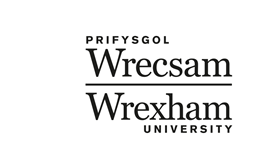 APPENDIX 1 – PARTNER PROVIDER SUPPLEMENT TO PROGRAMME SPECIFICATIONWhen printed this becomes an uncontrolled document. Please check the Programme Directory for the most up to date version by clicking here.9 	GU Approved Partner Programme Delivery Schedule(s)September intake – f/tJanuary intake – f/tTrimesters in WGU are typically 14 weeks in duration.Trimester 1 – Sept to DecTrimester 2 – Jan to MayTrimester 3 – June to AugAPPENDIX 1 – PARTNER PROVIDER SUPPLEMENT TO PROGRAMME SPECIFICATIONWhen printed this becomes an uncontrolled document. Please check the Programme Directory for the most up to date version by clicking here.9 	GU Approved Partner Programme Delivery Schedule(s)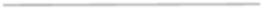 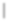 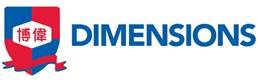 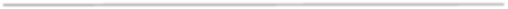 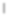 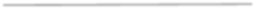 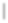 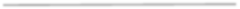 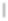 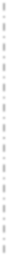 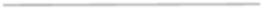 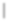 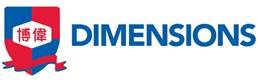 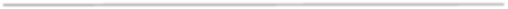 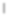 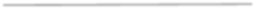 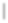 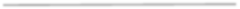 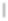 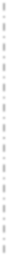 Our intakes are planned in sync with our term dates. Currently there are 4 semesters in a year, so we are proposing 4 corresponding intakes per year (every Jan, Mar, Jun, Sep) so new students are rolled in at the start of each semester. To create economies of scale, we will need to have 4 intakes. Should there be less than 4 intakes per year, it will have to be a permutation of the existing terms (Jan and June, or Mar and Sep) as we are currently running on a rolling intake, but we will still be running on a 4-semester year and the team will still have to make provision for 4 semesters with 2 intakes. This means that reduced intakes doesn’t result in a material change to the workload for administrators but will definitely translate to reduced student numbers. In essence, as DIMENSIONS is running the programmes on a rolling intake (ie. new students join existing students at the start of each semester), DIMENSIONS will only offer the curriculum for the academic year regardless of whether we are offering 2 intakes or 4, and no additional resources and/or examination board from Glyndŵr are needed since we are inserting a new intake at the start of each semester where there are already existing students. Regulatory detailsAwarding bodyGlyndŵr UniversityProgramme delivered byGlyndŵr University MEng/BEng Aeronautical EngineeringMEng/BEng Automotive EngineeringMEng/BEng Electrical and Electronic EngineeringMEng/BEng Mechanical Engineering MEng/BEng Renewable and Sustainable EngineeringBEng Aeronautical Engineering (with industrial placement)BEng Automotive Engineering (with industrial placement)BEng Electrical and Electronic Engineering (with industrial placement)BEng Mechanical Engineering (with industrial placement)BEng Renewable and Sustainable Engineering (with industrial placement)Despark College BEng Automotive EngineeringDimensions International College BEng Electrical and Electronic Engineering (level 6 top-up)Location of delivery Plas Coch CampusDespark College – BEng (Hons) Automotive Engineering onlyDimensions International College – BEng Electrical and Electronic Engineering (level 6 top-up) onlyFaculty/Department Faculty of Arts, Science and TechnologyExit awards availableBEng (Ord) / Dip HE / Cert HE Aeronautical EngineeringBEng (Ord) / Dip HE / Cert HE Mechanical EngineeringBEng (Ord) / Dip HE / Cert HE Automotive EngineeringBEng (Ord) / Dip HE / Cert HE Renewable and Sustainable EngineeringBEng (Ord) / Dip HE / Cert HE Electrical & Electronic EngineeringProfessional, Statutory or Regulatory Body (PSRB) accreditationThis information is correct at the time of validation, please refer to the PSRB register for current accreditation status.The programmes have been developed in line with PSRB requirements, including IMechE, IET, RAes & EI. The new Engineering provision (home provision only) will also be put forward for accreditation during the EAB visit in 2023.IMechE - www.imeche.orgIET - www.theiet.orgRAeS - www.aerosociety.comEI - www.energyinst.orgPlease add details of any conditions that may affect accreditation (e.g., is it dependent on choices made by a student?) e.g., completion of placement.The accreditation only applies to home provision. Programmes delivered at partner institutions are not accredited but partner students can still apply for professional engineer registration without an accredited qualification.HECoS codesAeronautical Engineering 100114Automotive Engineering 100201Electrical and Electronic Engineering 100163Mechanical Engineering 100190Renewable and Sustainable Engineering 100175UCAS codeBEng Aeronautical engineering  BA22BEng Automotive engineering  H431  BEng Electrical and Electronic engineering H600BEng Mechanical engineering   BM22BEng Renewable and Sustainable engineering   HH36BEng Aeronautical Engineering (with industrial placement) AEIPBEng Automotive Engineering (with industrial placement) AUIPBEng Electrical and Electronic Engineering (with industrial placement) EEIPBEng Mechanical Engineering (with industrial placement)         MGIPBEng Renewable and Sustainable Engineering (with industrial placement)    RSIP    MEng Aeronautical engineering  MEAEMEng Automotive engineering  MEAU    MEng Electrical and Electronic engineering MEEE  MEng Mechanical engineering    MEME       MEng Renewable and Sustainable engineering   MERS          Relevant QAA subject benchmark statement/sQAA Subject Benchmark Statement Engineering (2019)https://www.qaa.ac.uk/docs/qaa/subject-benchmark-statements/subject-benchmark-statement-engineering.pdf?sfvrsn=1f2c881_16Mode of studyNormal length of study for each mode of studyFULL TIME3-year Bachelor's degree4-year Bachelor's with Foundation Year4-year Bachelor's with Industrial Placement Year4-year Integrated Masters1 year Top-up Bachelor’s degree (Electrical and Electronic Engineering) PART TIME 6 years bachelor's degree8 years Integrated MastersLanguage of studyEnglishTransitional arrangements for re-validated provision if applicableFor BEng Aeronautical and Mechanical Engineering the last intake will be the current 2021/22 academic year and we will then teach out. All students currently enrolled on the continuing programmes will be transferred onto the revalidation programme structures from September 2022.The following University Award Regulations apply to this programme (highlight the appropriate ones and delete the others) General Regulations and DefinitionsRegulations for Bachelor's degrees, Diplomas, Certificates and Foundation DegreesRegulations for Integrated master's degreesLanguage Admissions PolicyOFFICE USE ONLYOFFICE USE ONLYDate of validation event:16th June 2022Date of approval by Academic Board:22nd August 2022Approved Validation Period:5 years from Sept 2022 Transitional arrangements approved (if revalidation)All students currently enrolled on the continuing programmes will be transferred onto the revalidation programme structures from September 2022, except for BEng Aeronautical and Mechanical Engineering which will be phased out.Date and type of revision:QualificationEntry requirementsFoundation Year48 – 72 Tariff points and /or relevant experience3-year Bachelor's degree80 – 112 Tariff pointsIntegrated Masters (4 years) 120 Tariff points Aeronautical EngineeringAutomotive EngineeringMechanical EngineeringRenewable & Sustainable EngineeringElectrical & Electronic EngineeringLevel 4Level 4Level 4Level 4Level 4SEM (1)ENG461 Engineering Mathematics ENG461 Engineering Mathematics ENG461 Engineering Mathematics ENG461 Engineering Mathematics ENG461 Engineering Mathematics SEM (1)ENG4B1 Introduction to Electrical & Mechanical Engineering Science ENG4B1 Introduction to Electrical & Mechanical Engineering Science ENG4B1 Introduction to Electrical & Mechanical Engineering Science ENG4B1 Introduction to Electrical & Mechanical Engineering Science ENG4B1 Introduction to Electrical & Mechanical Engineering Science SEM (1)ENG4B2 CAD and Production Science ENG4B2 CAD and Production Science ENG4B2 CAD and Production Science ENG4B2 CAD and Production Science ENG4B2 CAD and Production Science SEM (2)ENG4B3 Engineering Professional Development ENG4B3 Engineering Professional Development ENG4B3 Engineering Professional Development ENG4B3 Engineering Professional Development ENG4B3 Engineering Professional Development SEM (2)ENG4B4 Materials and Environment ENG4B4 Materials and Environment ENG4B4 Materials and Environment ENG4B4 Materials and Environment COM439 Problem Solving with ProgrammingSEM (2)ENG4B5 Modern Aircraft Technology ENG492 Automotive Systems ENG4B6 Mechanical Systems ENG4B7 Future Energy Systems & Sustainability ENG467 Analogue and Digital Electronics Aeronautical EngineeringAutomotive EngineeringMechanical EngineeringRenewable & Sustainable EngineeringElectrical & Electronic EngineeringLevel 5Level 5Level 5Level 5Level 5SEM (1)ENG5A4 Engineering Futures – Research, Ethics, and Sustainability ENG5A4 Engineering Futures – Research, Ethics, and Sustainability ENG5A4 Engineering Futures – Research, Ethics, and Sustainability ENG5A4 Engineering Futures – Research, Ethics, and Sustainability ENG5A4 Engineering Futures – Research, Ethics, and Sustainability SEM (1)ENG537 Further Engineering MathematicsENG537 Further Engineering MathematicsENG537 Further Engineering MathematicsENG537 Further Engineering MathematicsENG537 Further Engineering MathematicsSEM (1)ENG5A5 Mechanics, Structures & FEAENG5A5 Mechanics, Structures & FEAENG5A5 Mechanics, Structures & FEAENG5A5 Mechanics, Structures & FEAENG5B4 Intelligent Control System DesignSEM (2)ENG5A6 Computer Aided Manufacturing ENG5A6 Computer Aided Manufacturing ENG5A6 Computer Aided Manufacturing ENG565 Electrical Power EngineeringENG565 Electrical Power EngineeringSEM (2)ENG5A7 Flight Mechanics, Avionics and ControlENG557 Automotive Design ENG5A9 Machine Design and ManufacturingENG5B2 Wind and Hydro Energy Engineering ENG5AC Industrial Automations & PLCsSEM (2)ENG538 Thermo-fluids and Propulsion ENG5A8 Automotive Powertrains & Fluids ENG5B1 Fluid Mechanics and Thermodynamics ENG5B3 Solar and Biomass Energy Engineering ENG53E Embedded Systems1 YearENG5B5 Industrial PlacementENG5B5 Industrial PlacementENG5B5 Industrial PlacementENG5B5 Industrial PlacementENG5B5 Industrial PlacementAeronautical EngineeringAutomotive EngineeringMechanical EngineeringRenewable & Sustainable EngineeringElectrical & Electronic EngineeringLevel 6Level 6Level 6Level 6Level 6SEM (1)ENG6A5 Mechanical Engineering Modelling & SimulationENG6A5 Mechanical Engineering Modelling & SimulationENG6A5 Mechanical Engineering Modelling & Simulation[Option.1]ENG6A5 Mechanical Engineering Modelling & SimulationENG6C2 Digital Signal ProcessingSEM (1)ENG6A5 Mechanical Engineering Modelling & SimulationENG6A5 Mechanical Engineering Modelling & SimulationENG6A5 Mechanical Engineering Modelling & Simulation[Option.2]ENG6A6 Electrical and Electronic Engineering Modelling & SimulationENG6C2 Digital Signal ProcessingSEM (1)ENG687 AerodynamicsENG6B1 Automotive Dynamics ENG6AC Machine and Production SystemENG6B7 Smart grids, storage, and energy mixENG60D Electronics Design and Testing SEM (1)ENG6A7 Aircraft Design & Flight StabilityENG6B2 Modern Automotive PowertrainsENG6B5 Advanced Engineering Design and Manufacturing[Option.1] ENG6B8 Energy saving, Low carbon and recycling systems [Option.1] ENG6C1 Wireless Communication and AntennasSEM (1)ENG6A7 Aircraft Design & Flight StabilityENG6B2 Modern Automotive PowertrainsENG6B5 Advanced Engineering Design and Manufacturing[Option.2] ENG6B9 Power Electronics and Electrical Machines[Option.2] ENG6B9 Power Electronics and Electrical MachinesSEM (2)[Option.1] ENG6A8 Professional Engineering[Option.1] ENG6A8 Professional Engineering[Option.1] ENG6A8 Professional EngineeringENG6A8 Professional EngineeringENG6A8 Professional EngineeringSEM (2)[Option.2] ENG6A9 Advanced Structures and Vibrations [Option.2] ENG6B3 Motorsport Practice[Option.2] ENG6B6 Manufacturing Systems and Sustainable EngineeringENG6A8 Professional EngineeringENG6A8 Professional EngineeringSEM (1-2)ENG6AG Project (40 Credits)ENG6AG Project (40 Credits)ENG6AG Project (40 Credits)ENG6AG Project (40 Credits)ENG6AG Project (40 Credits)Aeronautical EngineeringAutomotive EngineeringMechanical EngineeringRenewable & Sustainable EngineeringElectrical & Electronic EngineeringLevel 6Level 6Level 6Level 6Level 6SEM (1)ENG6A5 Mechanical Engineering Modelling & SimulationENG6A5 Mechanical Engineering Modelling & SimulationENG6A5 Mechanical Engineering Modelling & Simulation[Option.1]ENG6A5 Mechanical Engineering Modelling & SimulationENG6C2 Digital Signal ProcessingSEM (1)ENG6A5 Mechanical Engineering Modelling & SimulationENG6A5 Mechanical Engineering Modelling & SimulationENG6A5 Mechanical Engineering Modelling & Simulation[Option.2]ENG6A6 Electrical and Electronic Engineering Modelling & SimulationENG6C2 Digital Signal ProcessingSEM (1)ENG687 AerodynamicsENG6B1 Automotive Dynamics ENG6AC Machine and Production SystemsENG6B7 Smart grids, storage, and energy mixENG60D Electronic Design and TestingSEM (1)ENG6A7 Aircraft Design & Flight StabilityENG6B2 Modern Automotive PowertrainsENG6B5 Advanced Engineering Design and Manufacturing[Option.1]ENG6B8 Energy saving, Low carbon and recycling systems[Option.1]ENG6C1 Wireless Communication and AntennasSEM (1)ENG6A7 Aircraft Design & Flight StabilityENG6B2 Modern Automotive PowertrainsENG6B5 Advanced Engineering Design and Manufacturing[Option.2] ENG6B9 Power Electronics and Electrical Machines[Option.2] ENG6B9 Power Electronics and Electrical MachinesSEM (2)ENG6C4 Industrial Placement and Project(60 Credits) ENG6C4 Industrial Placement and Project(60 Credits) ENG6C4 Industrial Placement and Project(60 Credits) ENG6C4 Industrial Placement and Project(60 Credits) ENG6C4 Industrial Placement and Project(60 Credits) Aeronautical EngineeringAutomotive EngineeringMechanical EngineeringRenewable & Sustainable EngineeringElectrical & Electronic EngineeringLevel 7Level 7Level 7Level 7Level 7SEM (1)ENG776 Group Design Project(40 Credits)ENG776 Group Design Project(40 Credits)ENG776 Group Design Project(40 Credits)ENG776 Group Design Project(40 Credits)ENG776 Group Design Project(40 Credits)SEM (1)ENG777 Mechanical Engineering Systems Modelling & Simulation ENG777 Mechanical Engineering Systems Modelling & Simulation ENG777 Mechanical Engineering Systems Modelling & Simulation ENG777 or ENG778 Mechanical/Electrical and Electronic Engineering Systems Modelling & Simulation ENG778 Electrical and Electronics Engineering Systems Modelling & Simulation SEM (2)[Opt.1] ENG781 Renewable Technology & Storage Integration EngineeringOr[Opt.2] ENG782 Intelligent System Design & Control EngineeringOr[Opt.3] ENG783 Design with Composites-Theory & Practice (Excl. MEng Electrical & Electronic Engineering) [Opt.1] ENG781 Renewable Technology & Storage Integration EngineeringOr[Opt.2] ENG782 Intelligent System Design & Control EngineeringOr[Opt.3] ENG783 Design with Composites-Theory & Practice (Excl. MEng Electrical & Electronic Engineering) [Opt.1] ENG781 Renewable Technology & Storage Integration EngineeringOr[Opt.2] ENG782 Intelligent System Design & Control EngineeringOr[Opt.3] ENG783 Design with Composites-Theory & Practice (Excl. MEng Electrical & Electronic Engineering) [Opt.1] ENG781 Renewable Technology & Storage Integration EngineeringOr[Opt.2] ENG782 Intelligent System Design & Control EngineeringOr[Opt.3] ENG783 Design with Composites-Theory & Practice (Excl. MEng Electrical & Electronic Engineering) [Opt.1] ENG781 Renewable Technology & Storage Integration EngineeringOr[Opt.2] ENG782 Intelligent System Design & Control EngineeringOr[Opt.3] ENG783 Design with Composites-Theory & Practice (Excl. MEng Electrical & Electronic Engineering) SEM (2)ENG779 Applied AerodynamicsENG784 Modern & Innovative Powertrains ENG766 Structural Integrity & OptimisationENG787 Energy Reduction & SustainabilityENG789 Convertors, Drives and Energy SystemsSEM (2)ENG780 Advanced Flight Mechanics & ControlENG785 Advanced Automotive Chassis DesignENG786 Digital ManufactureENG788 Climate Change, Consequences, Solution & PoliciesENG790 Circuit Design Analysis & TestingLevelModule CodeModule TitleCredit ValueCore/OptionDelivery (i.e., semester 1,2)Level 4ENG461Engineering Mathematics20Core1Level 4ENG4B1Introduction to Electrical & Mechanical Engineering Science20Core1Level 4ENG4B2CAD and Production Science20Core1Level 4ENG4B3Engineering Professional Development20Core2Level 4ENG4B4 Materials and Environment20Core2Level 4ENG4B5 Modern Aircraft Technology20Core2Level 5ENG5A4 Engineering Futures – Research, Ethics, and Sustainability 20Core1Level 5ENG537Further Engineering Mathematics20Core1Level 5ENG5A5 Mechanics, Structures & FEA20Core1Level 5ENG5A6 Computer Aided Manufacturing 20Core2Level 5ENG5A7Flight Mechanics, Avionics and Control20Core2Level 5ENG538Thermo-fluids and Propulsion20Core2Level 6ENG6AGProject [1]40Core1, 2Level 6ENG6A5 Mechanical Engineering Modelling & Simulation20Core1Level 6ENG6B1 Automotive Dynamics20Core1Level 6ENG6B2Modern Automotive Powertrains20Core1Level 6ENG6A8Professional Engineering [1]20Option2Level 6ENG6B3Motorsport Practice [1]20Option2Level 6ENG6C4Industrial Placement and Project [2]60Core2Level 7ENG776Group Design Project [2]40Core1Level 7ENG777Mechanical Engineering Systems Modelling & Simulation [2]20Core1Level 7ENG779Applied Aerodynamics [2]20Core2Level 7ENG780Advanced Flight Mechanics & Control [2]20Core2Level 7ENG781Renewable Technology & Storage Integration Engineering [2]20Option2Level 7ENG782Intelligent System Design & Control Engineering [2]20Option2Level 7ENG783Design with Composites-Theory & Practice [2]20Option2LevelModule CodeModule TitleCredit ValueCore/OptionDelivery (i.e., semester 1,2)Year of StudyLevel 4ENG461Engineering Mathematics20Core1Y1Level 4ENG4B2CAD and Production Science20Core1Y1Level 4ENG4B3Engineering Professional Development20Core2Y1Level 4ENG4B1Introduction to Electrical & Mechanical Engineering Science20Core1Y2Level 4ENG4B4Materials and Environment20Core2Y2Level 4ENG4B5Modern Aircraft Technology20Core2Y2Level 5ENG5A4Engineering Futures – Research, Ethics, and Sustainability 20Core1Y3Level 5ENG537Further Engineering Mathematics20Core1Y3Level 5ENG5A7Flight Mechanics, Avionics and Control20Core2Y3Level 5ENG5A5Mechanics, Structures & FEA20Core1Y4Level 5ENG5A6Computer Aided Manufacturing 20Core2Y4Level 5ENG538Thermo-fluids and Propulsion20Core2Y4Level 6ENG6A5Mechanical Engineering Modelling & Simulation20Core1Y5Level 6ENG687Aerodynamics20Core1Y5Level 6ENG6A8Professional Engineering [1]20Option2Y5Level 6ENG6A9Advanced Structures and Vibrations [1]20Option2Y5Level 6ENG6AGProject40Core1, 2Y6Level 6ENG6A7Aircraft Design & Flight Stability20Core1Y6Level 7ENG777Mechanical Engineering Systems Modelling & Simulation [2]20Core1Y7Level 7ENG779Applied Aerodynamics [2]20Core2Y7Level 7ENG780Advanced Flight Mechanics & Control [2]20Core2Y7Level 7ENG776Group Design Project [2]40Core1Y8Level 7ENG781Renewable Technology & Storage Integration Engineering [2]20Option2Y8Level 7ENG782Intelligent System Design & Control Engineering [2]20Option2Y8Level 7ENG783Design with Composites-Theory & Practice [2]20Option2Y8LevelModule CodeModule TitleCredit ValueCore/OptionDelivery (i.e., semester 1,2)Level 4ENG461Engineering Mathematics20Core1Level 4ENG4B1 Introduction to Electrical & Mechanical Engineering Science20Core1Level 4ENG4B2CAD and Production Science20Core1Level 4ENG4B3Engineering Professional Development20Core2Level 4ENG4B4Materials and Environment20Core2Level 4ENG492Automotive Systems20Core2Level 5ENG5A4Engineering Futures – Research, Ethics, and Sustainability 20Core1Level 5ENG537Further Engineering Mathematics20Core1Level 5ENG5A5Mechanics, Structures & FEA20Core1Level 5ENG5A6Computer Aided Manufacturing 20Core2Level 5ENG557Automotive Design20Core2Level 5ENG5A8Automotive Powertrains & Fluids20Core2Level 6ENG6AGProject [1]40Core1, 2Level 6ENG6A5Mechanical Engineering Modelling & Simulation20Core1Level 6ENG6B1Automotive Dynamics20Core1Level 6ENG6B2 Modern Automotive Powertrains20Core1Level 6ENG6A8Professional Engineering [1]20Option2Level 6ENG6B3Motorsport Practice [1]20Option2Level 6ENG6C4Industrial Placement and Project [2]60Core2Level 7ENG776Group Design Project [2]40Core1Level 7ENG777Mechanical Engineering Systems Modelling & Simulation[2]20Core1Level 7ENG785Advanced Automotive Chassis Design [2]20Core2Level 7ENG784Modern & Innovative Powertrains [2]20Core2Level 7ENG781Renewable Technology & Storage Integration Engineering [2]20Option2Level 7ENG782Intelligent System Design & Control Engineering [2]20Option2Level 7ENG783Design with Composites-Theory & Practice [2]20Option2LevelModule CodeModule TitleCredit ValueCore/OptionDelivery (i.e., semester 1,2)Year of StudyLevel 4ENG461Engineering Mathematics20Core1Y1Level 4ENG4B2 CAD and Production Science20Core1Y1Level 4ENG4B3Engineering Professional Development20Core2Y1Level 4ENG4B1Introduction to Electrical & Mechanical Engineering Science20Core1Y2Level 4ENG4B4Materials and Environment20Core2Y2Level 4ENG492Automotive Systems20Core2Y2Level 5ENG5A4Engineering Futures – Research, Ethics, and Sustainability 20Core1Y3Level 5ENG537Further Engineering Mathematics20Core1Y3Level 5ENG557Automotive Design20Core2Y3Level 5ENG5A5Mechanics, Structures & FEA20Core1Y4Level 5ENG5A6Computer Aided Manufacturing 20Core2Y4Level 5ENG5A8Automotive Powertrains & Fluids20Core2Y4Level 6ENG6A5Mechanical Engineering Modelling & Simulation20Core1Y5Level 6ENG6B1Automotive Dynamics20Core1Y5Level 6ENG6A8Professional Engineering [1]20Option2Y5Level 6ENG6B3Motorsport Practice [1]20Option2Y5Level 6ENG6AGProject40Core1, 2Y6Level 6ENG6B2Modern Automotive Powertrains20Core1Y6Level 7ENG777Mechanical Engineering Systems Modelling & Simulation[2]20Core1Y7Level 7ENG785Advanced Automotive Chassis Design [2]20Core2Y7Level 7ENG784Modern & Innovative Powertrains [2]20Core2Y7Level 7ENG776Group Design Project [2]40Core1Y8Level 7ENG781Renewable Technology & Storage Integration Engineering [2]20Option2Y8Level 7ENG782Intelligent System Design & Control Engineering [2]20Option2Y8Level 7ENG783Design with Composites-Theory & Practice [2]20Option2Y8LevelModule CodeModule TitleCredit ValueCore/OptionDelivery (i.e., semester 1,2)Level 4ENG461Engineering Mathematics20Core1Level 4ENG4B1Introduction to Electrical & Mechanical Engineering Science20Core1Level 4ENG4B2 CAD and Production Science20Core1Level 4ENG4B3 Engineering Professional Development20Core2Level 4ENG4B4Materials and Environment20Core2Level 4ENG4B6Mechanical Systems20Core2Level 5ENG5A4Engineering Futures – Research, Ethics, and Sustainability 20Core1Level 5ENG537Further Engineering Mathematics20Core1Level 5ENG5A5Mechanics, Structures & FEA20Core1Level 5ENG5A6Computer Aided Manufacturing 20Core2Level 5ENG5A9Machine Design and Manufacturing20Core2Level 5ENG5B1 Fluid Mechanics and Thermodynamics20Core2Level 6ENG6AGProject [1]40Core1, 2Level 6ENG6A5Mechanical Engineering Modelling & Simulation20Core1Level 6ENG6ACMachine and Production Systems20Core1Level 6ENG6B5Advanced Engineering Design and Manufacturing20Core1Level 6ENG6A8Professional Engineering [1]20Option2Level 6ENG6B6Manufacturing Systems and Sustainable Engineering [1]20Option2Level 6ENG6C4Industrial Placement and Project [2]60Core2Level 7ENG776Group Design Project [2]40Core1Level 7ENG777Mechanical Engineering Systems Modelling & Simulation [2]20Core1Level 7ENG786Digital Manufacture20Core2Level 7ENG766Structural Integrity & Optimisation20Core2Level 7ENG781Renewable Technology & Storage Integration Engineering [2]20Option2Level 7ENG782Intelligent System Design & Control Engineering [2]20Option2Level 7ENG783Design with Composites-Theory & Practice [2]20Option2LevelModule CodeModule TitleCredit ValueCore/OptionDelivery (i.e., semester 1,2)Year of StudyLevel 4ENG461Engineering Mathematics20Core1Y1Level 4ENG4B2CAD and Production Science20Core1Y1Level 4ENG4B3Engineering Professional Development20Core2Y1Level 4ENG4B1Introduction to Electrical & Mechanical Engineering Science20Core1Y2Level 4ENG4B4Materials and Environment20Core2Y2Level 4ENG4B6Mechanical Systems20Core2Y2Level 5ENG5A4Engineering Futures – Research, Ethics, and Sustainability 20Core1Y3Level 5ENG537Further Engineering Mathematics20Core1Y3Level 5ENG5A9Machine Design and Manufacturing20Core2Y3Level 5ENG5A5Mechanics, Structures & FEA20Core1Y4Level 5ENG5A6Computer Aided Manufacturing 20Core2Y4Level 5ENG5B1 Fluid Mechanics and Thermodynamics20Core2Y4Level 6ENG6A5Mechanical Engineering Modelling & Simulation20Core1Y5Level 6ENG6ACMachine and Production Systems20Core1Y5Level 6ENG6A8Professional Engineering [1]20Option2Y5Level 6ENG6B6Manufacturing Systems and Sustainable Engineering [1]20Option2Y5Level 6ENG6AGProject40Core1, 2Y6Level 6ENG6B5Advanced Engineering Design and Manufacturing20Core1Y6Level 7ENG777Mechanical Engineering Systems Modelling & Simulation [2]20Core1Y7Level 7ENG786Digital Manufacture20Core2Y7Level 7ENG766Structural Integrity & Optimisation20Core2Y7Level 7ENG776Group Design Project [2]40Core1Y8Level 7ENG781Renewable Technology & Storage Integration Engineering [2]20Option2Y8Level 7ENG782Intelligent System Design & Control Engineering [2]20Option2Y8Level 7ENG783Design with Composites-Theory & Practice [2]20Option2Y8LevelModule CodeModule TitleCredit ValueCore/OptionDelivery (i.e., semester 1,2)Level 4ENG461Engineering Mathematics20Core1Level 4ENG4B1Introduction to Electrical & Mechanical Engineering Science20Core1Level 4ENG4B2CAD and Production Science20Core1Level 4ENG4B3Engineering Professional Development20Core2Level 4COM439Problem Solving with Programming20Core2Level 4ENG467Analogue and Digital Electronics20Core2Level 5ENG5A4Engineering Futures – Research, Ethics, and Sustainability 20Core1Level 5ENG537Further Engineering Mathematics20Core1Level 5ENG5B4Intelligent Control System Design20Core1Level 5ENG565Electrical Power Engineering20Core2Level 5ENG5ACIndustrial Automations & PLCs20Core2Level 5ENG53EEmbedded Systems20Core2Level 6ENG6AGProject [1]40Core1, 2Level 6ENG6C2Digital Signal Processing20Core1Level 6ENG60DElectronic Design and Testing 20Core1Level 6ENG6C1Wireless Communication and Antennas20Option1Level 6ENG6B9Power Electronics and Electrical Machines20Option1Level 6ENG6A8Professional Engineering [1]20Core2Level 6ENG6C4Industrial Placement and Project [2]60Core2Level 7ENG776Group Design Project [2]40Core1Level 7ENG778Electrical and Electronics Engineering Systems Modelling & Simulation [2]20Core1Level 7ENG789Convertors, Drives and Energy Systems [2]20Core2Level 7ENG790Circuit Design Analysis and Testing [2]20Core2Level 7ENG781Renewable Technology & Storage Integration Engineering [2]20Option2Level 7ENG782Intelligent System Design & Control Engineering [2]20Option2LevelModule CodeModule TitleCredit ValueCore/OptionDelivery (i.e., semester 1,2)Year of StudyLevel 4ENG461Engineering Mathematics20Core1Y1Level 4ENG4B2CAD and Production Science20Core1Y1Level 4ENG4B3Engineering Professional Development20Core2Y1Level 4ENG4B1Introduction to Electrical & Mechanical Engineering Science20Core1Y2Level 4COM439Problem Solving with Programming20Core2Y2Level 4ENG467Analogue and Digital Electronics20Core2Y2Level 5ENG5A4Engineering Futures – Research, Ethics, and Sustainability 20Core1Y3Level 5ENG537Further Engineering Mathematics20Core1Y3Level 5ENG5ACIndustrial Automations & PLCs20Core2Y3Level 5ENG5B4Intelligent Control System Design20Core1Y4Level 5ENG565Electrical Power Engineering20Core2Y4Level 5ENG53EEmbedded Systems20Core2Y4Level 6ENG6C2Digital Signal Processing20Core1Y5Level 6ENG6A8Professional Engineering [1]20Core2Y5Level 6ENG6C1Wireless Communication and Antennas20Option1Y5Level 6ENG6B9Power Electronics and Electrical Machines20Option1Y5Level 6ENG60DElectronic Design and Testing 20Core1Y6Level 6ENG6AGProject40Core1, 2Y6Level 7ENG778Electrical and Electronics Engineering Systems Modelling & Simulation [2]20Core1Y7Level 7ENG789Convertors, Drives and Energy Systems [2]20Core2Y7Level 7ENG790Circuit Design Analysis and Testing [2]20Core2Y7Level 7ENG776Group Design Project [2]40Core1Y8Level 7ENG781Renewable Technology & Storage Integration Engineering [2]20Option2Y8Level 7ENG782Intelligent System Design & Control Engineering [2]20Option2Y8LevelModule CodeModule TitleCredit ValueCore/OptionDelivery (i.e., semester 1,2)Level 4ENG461Engineering Mathematics20Core1Level 4ENG4B1Introduction to Electrical & Mechanical Engineering Science20Core1Level 4ENG4B2CAD and Production Science20Core1Level 4ENG4B3Engineering Professional Development20Core2Level 4ENG4B4Materials and Environment20Core2Level 4ENG4B7Future Energy Systems & Sustainability20Core2Level 5ENG5A4Engineering Futures – Research, Ethics, and Sustainability 20Core1Level 5ENG537Further Engineering Mathematics20Core1Level 5ENG5A5Mechanics, Structures & FEA20Core1Level 5ENG565Electrical Power Engineering20Core2Level 5ENG5B2Wind and Hydro Energy Engineering20Core2Level 5ENG5B3Solar and Biomass Energy Engineering20Core2Level 6ENG6AGProject [1]40Core1, 2Level 6ENG6A6Electrical and Electronic Engineering Modelling & Simulation20Option1Level 6ENG6A5Mechanical Engineering Modelling & Simulation20Option1Level 6ENG6B7Smart grids, storage, and energy mix20Core1Level 6ENG6B8Energy saving, Low carbon and recycling systems20Option1Level 6ENG6B9Power Electronics and Electrical Machines20Option1Level 6ENG6A8Professional Engineering [1]20Core2Level 6ENG6C4Industrial Placement and Project [2]60Core2Level 7ENG776Group Design Project [2]40Core1Level 7ENG777Mechanical Engineering Systems Modelling & Simulation [2]20Option1Level 7 ENG778Electrical and Electronics Engineering Systems Modelling & Simulation [2]20Option1Level 7ENG787Energy Reduction & Sustainability [2]20Core2Level 7ENG788Climate Change, Consequences, Solution & Policies [2]20Core2Level 7ENG781Renewable Technology & Storage Integration Engineering [2]20Option2Level 7ENG782Intelligent System Design & Control Engineering [2]20Option2Level 7ENG783Design with Composites-Theory & Practice [2]20Option2LevelModule CodeModule TitleCredit ValueCore/OptionDelivery (i.e., semester 1,2)Year of StudyLevel 4ENG461Engineering Mathematics20Core1Y1Level 4ENG4B2CAD and Production Science20Core1Y1Level 4ENG4B3Engineering Professional Development20Core2Y1Level 4ENG4B1Introduction to Electrical & Mechanical Engineering Science20Core1Y2Level 4ENG4B4Materials and Environment20Core2Y2Level 4ENG4B7Future Energy Systems & Sustainability20Core2Y2Level 5ENG5A4Engineering Futures – Research, Ethics, and Sustainability 20Core1Y3Level 5ENG537Further Engineering Mathematics20Core1Y3Level 5ENG5B2Wind and Hydro Energy Engineering20Core2Y3Level 5ENG5A5Mechanics, Structures & FEA20Core1Y4Level 5ENG565Electrical Power Engineering20Core2Y4Level 5ENG5B3Solar and Biomass Energy Engineering20Core2Y4Level 6ENG778Electrical and Electronic Engineering Modelling & Simulation20Option1Y5Level 6ENG777Mechanical Engineering Modelling & Simulation20Option1Y5Level 6ENG6A8Professional Engineering [1]20Core2Y5Level 6ENG6B9Power Electronics and Electrical Machines 20Option1Y5Level 6ENG6B8Energy saving, Low carbon and recycling systems20Option1Y5Level 6ENG6B7Smart grids, storage, and energy mix 20Core1Y6Level 6ENG6AGProject40Core1, 2Y6Level 7ENG777Mechanical Engineering Systems Modelling & Simulation [2]20Option1Y7Level 7 ENG778Electrical and Electronics Engineering Systems Modelling & Simulation [2]20Option1Y7Level 7ENG787Energy Reduction & Sustainability [2]20Core2Y7Level 7ENG788Climate Change, Consequences, Solution & Policies [2]20Core2Y7Level 7ENG781Renewable Technology & Storage Integration Engineering [2]20Option2Y8Level 7ENG782Intelligent System Design & Control Engineering [2]20Option2Y8Level 7ENG783Design with Composites-Theory & Practice [2]20Option2Y8Level 7ENG776Group Design Project [2]40Core1Y8Level 4Level 5Level 6Level 6 (Hons)Level 7A1Acquire knowledge of mathematics, statistics natural science, and engineering concepts and principles relevant to engineering.Develop sound application of analytical techniques, and general and specialist engineering knowledge and understanding.Develop critical analysis of analytical techniques, and the general and specialist engineering knowledge and understand complex engineering systems.Maintain and extend critical analysis of analytical techniques, and the general and specialist engineering knowledge and critical understanding of complex engineering systems.Maintain and extend critical analysis of analytical techniques, and the general and specialist engineering knowledge and critical evaluation of complex engineering systems. Much of the knowledge will be at the forefront of the subject of study and informed by a critical awareness of new developments and the wider context of engineering.A2Describe current technologies and their uses within engineering.Explain current and future technologies and develop an awareness of the sustainability implications.Critically analyse current issues and prospects at the forefront of the discipline.Critically evaluate current issues and prospects in technology advances in the discipline.Extend the critical evaluation and analysis of current issues and synthesise prospects at the forefront of the discipline.A3Identify and illustrate design processes, explain the applied methodologies, and develop an awareness of the environmental, commercial, economic, and social context of engineering processes, and outline relevant legal requirements governing engineering activities, including personnel, health & safety.Review and evaluate the design process and the applied methodologies. This will involve consideration of applicable health & safety, diversity, inclusion, cultural, societal, environmental, and commercial matters, codes of practice and industry standards.Design solutions for problems with consideration of applicable health & safety, diversity, inclusion, cultural, societal, environmental, and commercial matters, codes of practice and industry standards.Design solutions for complex problems that meet a combination of societal, user, business and customer need as appropriate. This will involve consideration of applicable health & safety, diversity, inclusion, cultural, societal, environmental, and commercial matters, codes of practice and industry standards.Develop technological solutions for complex problems that evidence some originality and meet a combination of societal, user, business and customer need as appropriate. This will involve consideration of applicable health & safety, diversity, inclusion, cultural, societal, environmental, and commercial matters, codes of practice and industry standards.A4Describe modern aircraft technologies and identify scientific principles relevant to the advances in modern aircraft.Explain the scientific principles governing the design and analysis of aircraft structure, dynamics, and control.Critically analyse modern aircraft design, and knowledge of aerodynamics, flight mechanics, flight stability and control, and structural vibration analysis.Critically analyse and evaluate modern aircraft design and analysis technologies, and knowledge of aerodynamics, flight mechanics, flight stability and control, and structural vibration analysis.Maintain and extend comprehensive knowledge and critical application of modern aircraft design and analysis technologies, and an in-depth understanding of aerodynamics, flight mechanics, and flight control.Level 4Level 5Level 6Level 6 (Hons)Level 7B1Identify problems and potential causes and effects.Identify and analyse problems and use diagnostic methods to recognise causes and achieve satisfactory solutions.Critically identify and analyse problems and use diagnostic methods to recognise causes and to implement an engineering task to achieve satisfactory solutions.Identify a project, critically evaluate the requirements of the project, and plan the work and resources needed to enable effective implementation of an engineering task or project with consideration for cost, quality, safety, and environmental impact.Identify and define project requirements, problems, and opportunities, and plan the work and resources needed to enable effective implementation of a significant engineering task or project, based on a strong application of legal requirements, appropriate ethical conduct and associated risks that may occur and with consideration for cost, quality, safety, and environmental impact.B2Apply given tools/ methods to the solution of well-defined problems and begin to appreciate the complexity of the issuesIdentify the appropriate investigations and apply an integrated or systems approach to the solution of broadly defined problems.Identify the appropriate investigations and apply an integrated or systems approach to the solution of broadly defined problems with consideration of budget and resource elements.Identify the appropriate investigations, apply an integrated or systems approach to the solution of complex problems, and manage (organise, direct and control), programme or schedule, budget and resource elements of engineering tasks or projects.Identify the appropriate investigations and research needed to undertake the design, development and critical analysis required to complete an engineering task and conduct these activities effectively, apply an integrated or systems approach to the solution of complex problems, and manage (organise, direct and control), programme or schedule, budget and resource elements of a significant engineering task or project.B3Analyse well-defined problems reaching conclusions. Select and apply appropriate computational and analytical techniques to model well-defined problems.Analyse broadly defined problems reaching substantiated conclusions. Select and apply appropriate computational and analytical techniques to model broadly defined problems, recognising the limitations of the techniques employed.Critically analyse broadly defined problems to reach substantiated conclusions. Select and apply appropriate computational and analytical techniques to model broadly defined problems, recognising the limitations of the techniques employed.Critically analyse and evaluate complex problems to reach substantiated conclusions. Select and apply appropriate computational and analytical techniques to model complex problems, recognising the limitations of the techniques employed.Formulate and critically analyse complex problems to reach substantiated conclusions. Select and apply appropriate computational and analytical techniques to model complex problems, discussing the limitations of the techniques employed.B4Form opinions based upon knowledge and understanding of the subject in question and evaluate the environmental and societal impact of solutions to broadly defined problems.Present arguments to uphold decisions following an evaluation of a particular subject. Evaluate the environmental and societal impact of solutions to broadly defined problems.Assess, interpret, and implement decisions following an evaluation of a particular subject. Evaluate the environmental and societal impact of solutions to broadly defined problems.Assess, interpret, and implement decisions with an awareness of technical, economic, and commercial implications. Critically evaluate the environmental and societal impact of solutions to complex problems and minimise adverse impacts.Assess, interpret, and implement decisions with a critical awareness of technical, economic, and commercial implications. Critically evaluate the environmental and societal impact of solutions to complex problems (to include the entire life cycle of a product or process) and minimise adverse impacts.Level 4Level 5Level 6Level 6 (Hons)Level 7C1Conduct given laboratory experiments to investigate engineering principles and properties of devices and systems.Devise laboratory experiments to prove engineering principles and properties of devices and systems.Conduct and analyse experiments, adapting experimental procedures to novel situations, if necessary, critically analysing experimental data in detail, and drawing conclusions.Conduct and critically analyse experiments, adapting experimental procedures to novel situations, if necessary, critically analysing experimental data in detail, and drawing comprehensive conclusions.Use practical laboratory and workshop skills to investigate complex problems. Conduct and critically analyse experiments, adapting experimental procedures to novel situations, if necessary, critically analysing experimental data in detail, and drawing comprehensive conclusions.C2Design and construct devices and systems to meet given performance criteria.Design and construct devices/systems and devise methods of testing to check for given performance criteria.Design, construct and test devices and systems to meet given performance criteria, including the use of computer-based tools where appropriate.Design, construct, test and critically evaluate devices and systems to meet given performance criteria, including the use of computer-based tools.Design, construct, test and critically evaluate devices and systems to meet given performance criteria, including the use of computer-based tools.C3Monitor processes or systems and develop an awareness of possible improvements.Monitor processes or systems, trend processes and make predictions, to bring about continuous improvement.Extract and evaluate information relating to trends and processes to make predictions, to solve engineering problems.Critically analyse and evaluate processes, techniques or systems relating to unfamiliar problems with an awareness of quality issues and their application to continuous improvement.Critically analyse and evaluate processes, techniques or systems relating to complex problems with a critical awareness of quality issues and their application to continuous improvement.C4Perform data acquisition and conduct investigation on modern aircraft technology applications.Conduct structural strength and dynamic stability analyses in a modern aircraft design process.Systematically plan and carry out aircraft structural, dynamic, stability, and control analysis and design.Deal with the issues of aircraft structural vibration, dynamic and control design, and analysis systematically and creatively, and make sound engineering judgements.Deal with the issues of complex and innovative aircraft configuration, structure, dynamic and control design, and analysis systematically and creatively, and make sound engineering judgements.Level 4Level 5Level 6Level 6 (Hons)Level 7D1Propose and plan a self-directed individual programme of investigation.Plan, undertake and report a self-directed individual programme of investigation and design.Propose, plan, undertake and report a self-directed individual programme of investigation, design, and implementation.Propose, plan, undertake and report a self-directed individual programme of investigation, design, and implementation.Synthesise, propose, plan, undertake and report a self-directed individual programme of investigation, design, and implementation.D2Use a risk management process to identify, evaluate and mitigate risks (the effects of uncertainty) associated with a particular project or activity.Use a risk management process to identify, evaluate and mitigate risks (the effects of uncertainty) associated with a particular project or activity.Use a risk management process to identify, critically evaluate and mitigate risks (the effects of uncertainty) associated with a particular project or activity.Use a risk management process to identify, critically evaluate and mitigate risks (the effects of uncertainty) associated with a particular project or activity.Use a risk management process to identify, critically evaluate and mitigate risks (the effects of uncertainty) associated with a particular project or activity.D3Use oral, written, and electronic methods for the communication of technical and other information.Use oral, written, and electronic methods for competent communication of technical and other information.Communicate effectively on complex engineering matters with technical and non-technical audiences.Communicate effectively on complex engineering matters with technical and non-technical audiences, evaluating the effectiveness of the methods used.Communicate effectively on complex engineering matters with technical and non-technical audiences, evaluating the effectiveness of the methods used. Identify problems, bias, and recommendations effectively through graphical, written, and verbal forms of communication.D4Identify basic information and suitable sources, carry out searches and bring information together in a way that ensures work is accurate, clear, and properly saved.Plan how to obtain and use required information for the purpose of an activity and use appropriate structures and procedures to explore and develop information.Use information technology to source information, to prepare reports, to model performance using specialised software packages.Use information technology competently to source information, to prepare reports, to model performance using specialised software packages.Use information technology competently - to source information and synthesise solutions, to prepare reports, to model performance using specialised software packages.D5Work reliably without close supervision accepting responsibility for tasks undertaken. Use CPD to maintain competence and reflective practiceDemonstrate the ability to work reliably and effectively without supervision accepting responsibility for tasks undertaken. Make effective use of CPD to ensure ongoing competence at the level of future intended practice.Be able to reflect on own performance and self-management. Plan and record self-learning and development as the foundation for lifelong learning/CPD.Evaluate and reflect on own performance and self-management. Plan and record self-learning and development as the foundation for lifelong learning/CPD.Evaluate and reflect on own performance and self-management. Plan and record self-learning and development as the foundation for lifelong learning/CPD.D6Identify and analyse ethical concerns and make reasoned ethical choices informed by professional codes of conduct.Identify and analyse ethical concerns and make reasoned ethical choices informed by professional codes of conduct.Interpret the role of the engineer as a manager of themselves and of others, ensuring professional and ethical conduct and acting within the legal framework governing engineering activities.Interpret the role of the engineer as a manager of themselves and of others, ensuring the highest level of professional and ethical conduct and acting within the legal framework governing engineering activities.Interpret the role of the engineer as a manager of themselves and of others, ensuring the highest level of professional and ethical conduct and acting within the legal framework governing engineering activities.Level 4Level 5Level 6Level 6 (Hons)Level 7A1Acquire knowledge of mathematics, statistics natural science, and engineering concepts and principles relevant to engineering.Develop sound application of analytical techniques, and general and specialist engineering knowledge and understanding.Develop critical analysis of analytical techniques, and the general and specialist engineering knowledge and understand complex engineering systems.Maintain and extend critical analysis of analytical techniques, and the general and specialist engineering knowledge and critical understanding of complex engineering systems.Maintain and extend critical analysis of analytical techniques, and the general and specialist engineering knowledge and critical evaluation of complex engineering systems. Much of the knowledge will be at the forefront of the particular subject of study and informed by a critical awareness of new developments and the wider context of engineering.A2Describe current technologies and their uses within engineering.Explain current and future technologies and develop an awareness of the sustainability implications.Critically analyse current issues and prospects at the forefront of the discipline.Critically evaluate current issues and prospects in technology advances in the discipline.Extend the critical evaluation and analysis of current issues and synthesise prospects at the forefront of the discipline.A3Identify and illustrate design processes, explain the applied methodologies, and develop an awareness of the environmental, commercial, economic, and social context of engineering processes, and outline relevant legal requirements governing engineering activities, including personnel, health & safety.Review and evaluate the design process and the applied methodologies. This will involve consideration of applicable health & safety, diversity, inclusion, cultural, societal, environmental, and commercial matters, codes of practice and industry standards.Design solutions for problems with consideration of applicable health & safety, diversity, inclusion, cultural, societal, environmental, and commercial matters, codes of practice and industry standards.Design solutions for complex problems that meet a combination of societal, user, business and customer need as appropriate. This will involve consideration of applicable health & safety, diversity, inclusion, cultural, societal, environmental, and commercial matters, codes of practice and industry standards.Develop technological solutions for complex problems that evidence some originality and meet a combination of societal, user, business and customer need as appropriate. This will involve consideration of applicable health & safety, diversity, inclusion, cultural, societal, environmental, and commercial matters, codes of practice and industry standards.A4Describe different automotive systems, including both traditional car and electrical car, and the knowledge and skills in workshop practices.Be able to explain key concepts in automotive engineering and specify vehicle performance and automotive engines.Model automotive powertrains and critically analyse the key indicators of car stability and dynamics.Critically evaluate automotive engineering and be able to solve complex problems pertaining to them.Maintain and extend comprehensive analysis and critical evaluation of automotive engineering design, analysis, evaluation, and testing.Level 4Level 5Level 6Level 6 (Hons)Level 7B1Identify problems and potential causes and effects.Identify and analyse problems and use diagnostic methods to recognise causes and achieve satisfactory solutions.Critically identify and analyse problems and use diagnostic methods to recognise causes and to implement an engineering task to achieve satisfactory solutions.Identify a project, analyse the requirements of the project, and plan the work and resources needed to enable effective implementation of an engineering task or project with consideration for cost, quality, safety, and environmental impact.Identify and define project requirements, problems, and opportunities, and plan the work and resources needed to enable effective implementation of a significant engineering task or project, based on a strong understanding of legal requirements, appropriate ethical conduct and associated risks that may occur and with consideration for cost, quality, safety, and environmental impact.B2Apply given tools/ methods to the solution of well-defined problems and begin to appreciate the complexity of the issuesIdentify the appropriate investigations and apply an integrated or systems approach to the solution of broadly defined problems.Identify the appropriate investigations and apply an integrated or systems approach to the solution of broadly defined problems with consideration of budget and resource elements.Identify the appropriate investigations, apply an integrated or systems approach to the solution of complex problems, and manage (organise, direct and control), programme or schedule, budget and resource elements of engineering tasks or projects.Identify the appropriate investigations and research needed to undertake the design, development and critical analysis required to complete an engineering task and conduct these activities effectively, apply an integrated or systems approach to the solution of complex problems, and manage (organise, direct and control), programme or schedule, budget and resource elements of a significant engineering task or project.B3Analyse well-defined problems reaching conclusions. Select and apply appropriate computational and analytical techniques to model well-defined problems.Analyse broadly defined problems reaching substantiated conclusions. Select and apply appropriate computational and analytical techniques to model broadly defined problems, recognising the limitations of the techniques employed.Critically analyse broadly defined problems to reach substantiated conclusions. Select and apply appropriate computational and analytical techniques to model broadly defined problems, recognising the limitations of the techniques employed.Critically analyse complex problems to reach substantiated conclusions. Select and apply appropriate computational and analytical techniques to model complex problems, recognising the limitations of the techniques employed.Formulate and critically analyse complex problems to reach substantiated conclusions. Select and apply appropriate computational and analytical techniques to model complex problems, discussing the limitations of the techniques employed.B4Form opinions based upon knowledge and understanding of the subject in question and evaluate the environmental and societal impact of solutions to broadly defined problems.Present arguments to uphold decisions following an evaluation of a particular subject. Evaluate the environmental and societal impact of solutions to broadly defined problems.Assess, interpret, and implement decisions following an evaluation of a particular subject. Evaluate the environmental and societal impact of solutions to broadly defined problems.Assess, interpret, and implement decisions with an awareness of technical, economic, and commercial implications. Critically evaluate the environmental and societal impact of solutions to complex problems and minimise adverse impacts.Assess, interpret, and implement decisions with a critical awareness of technical, economic, and commercial implications. Critically evaluate the environmental and societal impact of solutions to complex problems (to include the entire life cycle of a product or process) and minimise adverse impacts.Level 4Level 5Level 6Level 6 (Hons)Level 7C1Conduct given laboratory experiments to investigate engineering principles and properties of devices and systems.Devise laboratory experiments to prove engineering principles and properties of devices and systems.Conduct and analyse experiments, adapting experimental procedures to novel situations if necessary, critically analysing experimental data in detail, and drawing conclusions.Conduct and critically analyse experiments, adapting experimental procedures to novel situations, if necessary, critically analysing experimental data in detail, and drawing comprehensive conclusions.Use practical laboratory and workshop skills to investigate complex problems. Conduct and critically analyse experiments, adapting experimental procedures to novel situations if necessary, critically analysing experimental data in detail, and drawing comprehensive conclusions.C2Design and construct devices and systems to meet given performance criteria.Design and construct devices/systems and devise methods of testing to check for given performance criteria.Design, construct and test devices and systems to meet given performance criteria, including the use of computer-based tools where appropriate.Design, construct, test and critically evaluate devices and systems to meet given performance criteria, including the use of computer-based tools.Design, construct, test and critically evaluate devices and systems to meet given performance criteria, including the use of computer-based tools.C3Monitor processes or systems and develop an awareness of possible improvements.Monitor processes or systems, trend processes and make predictions, to bring about continuous improvement.Extract and evaluate information relating to trends and processes to make predictions, to solve engineering problems.Critically analyse and evaluate processes, techniques or systems relating to unfamiliar problems with an awareness of quality issues and their application to continuous improvement.Critically analyse and evaluate processes, techniques or systems relating to complex problems with a critical awareness of quality issues and their application to continuous improvement.C4Be able to describe automotive manufacture and the impact of powertrains on the general design of a vehicle. Be able to design and implement automotive chassis and powertrains.Be able to find solutions to an automotive specific field, using various tools and techniques, including numerical simulation.Be able to deal with the complex evaluation and to find solutions to an automotive specific field, using various tools and techniques, including numerical simulation.Be able to conduct critical evaluation and to develop comprehensive and innovative solutions to complex automotive engineering problems using various tools and techniques, including numerical simulation.Level 4Level 5Level 6Level 6Level 7D1Propose and plan a self-directed individual programme of investigation.Plan, undertake and report a self-directed individual programme of investigation and design.Propose, plan, undertake and report a self-directed individual programme of investigation, design, and implementation.Propose, plan, undertake and report a self-directed individual programme of investigation, design, and implementation.Synthesise, propose, plan, undertake and report a self-directed individual programme of investigation, design, and implementation.D2Use a risk management process to identify, evaluate and mitigate risks (the effects of uncertainty) associated with a particular project or activity.Use a risk management process to identify, evaluate and mitigate risks (the effects of uncertainty) associated with a particular project or activity.Use a risk management process to identify, critically evaluate and mitigate risks (the effects of uncertainty) associated with a particular project or activity.Use a risk management process to identify, critically evaluate and mitigate risks (the effects of uncertainty) associated with a particular project or activity.Use a risk management process to identify, critically evaluate and mitigate risks (the effects of uncertainty) associated with a particular project or activity.D3Use oral, written, and electronic methods for the communication of technical and other information.Use oral, written, and electronic methods for competent communication of technical and other information.Communicate effectively on complex engineering matters with technical and non-technical audiences.Communicate effectively on complex engineering matters with technical and non-technical audiences, evaluating the effectiveness of the methods used.Communicate effectively on complex engineering matters with technical and non-technical audiences, evaluating the effectiveness of the methods used. Identify problems, bias, and recommendations effectively through graphical, written, and verbal forms of communication.D4Identify basic information and suitable sources, carry out searches and bring information together in a way that ensures work is accurate, clear, and properly saved.Plan how to obtain and use required information for the purpose of an activity and use appropriate structures and procedures to explore and develop information.Use information technology to source information, to prepare reports, to model performance using specialised software packages.Use information technology competently - to source information, to prepare reports, to model performance using specialised software packages.Use information technology competently - to source information, to prepare reports, to model performance using specialised software packages.D5Work reliably without close supervision accepting responsibility for tasks undertaken. Use CPD to maintain competence and reflective practiceDemonstrate the ability to work reliably and effectively without supervision accepting responsibility for tasks undertaken. Make effective use of CPD to ensure ongoing competence at the level of future intended practice.Be able to reflect on own performance and self-management. Plan and record self-learning and development as the foundation for lifelong learning/CPD.Evaluate and reflect on own performance and self-management. Plan and record self-learning and development as the foundation for lifelong learning/CPD.Evaluate and reflect on own performance and self-management. Plan and record self-learning and development as the foundation for lifelong learning/CPD.D6Identify and analyse ethical concerns and make reasoned ethical choices informed by professional codes of conduct.Identify and analyse ethical concerns and make reasoned ethical choices informed by professional codes of conduct.Interpret the role of the engineer as a manager of themselves and of others, ensuring professional and ethical conduct and acting within the legal framework governing engineering activities.Interpret the role of the engineer as a manager of themselves and of others, ensuring the highest level of professional and ethical conduct and acting within the legal framework governing engineering activities.Interpret the role of the engineer as a manager of themselves and of others, ensuring the highest level of professional and ethical conduct and acting within the legal framework governing engineering activities.Level 4Level 5Level 6Level 6 (Hons)Level 7A1Acquire knowledge of mathematics, statistics natural science, and engineering concepts and principles relevant to engineering.Develop sound application of analytical techniques, and general and specialist engineering knowledge and understanding.Develop critical analysis of analytical techniques, and the general and specialist engineering knowledge and understand complex engineering systems.Maintain and extend critical analysis of analytical techniques, and the general and specialist engineering knowledge and critical understanding of complex engineering systems.Maintain and extend critical analysis of analytical techniques, and the general and specialist engineering knowledge and critical evaluation of complex engineering systems. Much of the knowledge will be at the forefront of the particular subject of study and informed by a critical awareness of new developments and the wider context of engineering.A2Describe current technologies and their uses within engineering.Explain current and future technologies and develop an awareness of the sustainability implications.Critically analyse current issues and prospects at the forefront of the discipline.Critically evaluate current issues and prospects in technology advances in the discipline.Extend the critical evaluation and analysis of current issues and synthesise prospects at the forefront of the discipline.A3Identify and illustrate design processes, explain the applied methodologies, and develop an awareness of the environmental, commercial, economic, and social context of engineering processes, and outline relevant legal requirements governing engineering activities, including personnel, health & safety.Review and evaluate the design process and the applied methodologies. This will involve consideration of applicable health & safety, diversity, inclusion, cultural, societal, environmental, and commercial matters, codes of practice and industry standards.Design solutions for problems with consideration of applicable health & safety, diversity, inclusion, cultural, societal, environmental, and commercial matters, codes of practice and industry standards.Design solutions for complex problems that meet a combination of societal, user, business and customer need as appropriate. This will involve consideration of applicable health & safety, diversity, inclusion, cultural, societal, environmental, and commercial matters, codes of practice and industry standards.Develop technological solutions for complex problems that evidence some originality and meet a combination of societal, user, business and customer need as appropriate. This will involve consideration of applicable health & safety, diversity, inclusion, cultural, societal, environmental, and commercial matters, codes of practice and industry standards.A4Describe different types of materials and their impact on manufacturing.Explain materials behaviour in combination with applied machine design.Critically analyse engineering design in the area of mechanical engineering.Critically evaluate modern mechanical engineering design, analysis, and testing.Be able to develop comprehensive analysis and critical evaluation on modern mechanical engineering design, analysis, evaluation, and testing.Level 4Level 5Level 6Level 6 (Hons)Level 7B1Identify problems and potential causes and effects.Identify and analyse problems and use diagnostic methods to recognise causes and achieve satisfactory solutions.Critically identify and analyse problems and use diagnostic methods to recognise causes and to implement an engineering task to achieve satisfactory solutions.Identify a project, analyse the requirements of the project, and plan the work and resources needed to enable effective implementation of an engineering task or project with consideration for cost, quality, safety, and environmental impact.Identify and define project requirements, problems, and opportunities, and plan the work and resources needed to enable effective implementation of a significant engineering task or project, based on a strong understanding of legal requirements, appropriate ethical conduct and associated risks that may occur and with consideration for cost, quality, safety, and environmental impact.B2Apply given tools/ methods to the solution of well-defined problems and begin to appreciate the complexity of the issuesIdentify the appropriate investigations and apply an integrated or systems approach to the solution of broadly defined problems.Identify the appropriate investigations and apply an integrated or systems approach to the solution of broadly defined problems with consideration of budget and resource elements.Identify the appropriate investigations, apply an integrated or systems approach to the solution of complex problems, and manage (organise, direct and control), programme or schedule, budget and resource elements of engineering tasks or projects.Identify the appropriate investigations and research needed to undertake the design, development and critical analysis required to complete an engineering task and conduct these activities effectively, apply an integrated or systems approach to the solution of complex problems, and manage (organise, direct and control), programme or schedule, budget and resource elements of a significant engineering task or project.B3Analyse well-defined problems reaching conclusions. Select and apply appropriate computational and analytical techniques to model well-defined problems.Analyse broadly defined problems reaching substantiated conclusions. Select and apply appropriate computational and analytical techniques to model broadly defined problems, recognising the limitations of the techniques employed.Critically analyse broadly defined problems to reach substantiated conclusions. Select and apply appropriate computational and analytical techniques to model broadly defined problems, recognising the limitations of the techniques employed.Critically analyse complex problems to reach substantiated conclusions. Select and apply appropriate computational and analytical techniques to model complex problems, recognising the limitations of the techniques employed.Formulate and critically analyse complex problems to reach substantiated conclusions. Select and apply appropriate computational and analytical techniques to model complex problems, discussing the limitations of the techniques employed.B4Form opinions based upon knowledge and understanding of the subject in question and evaluate the environmental and societal impact of solutions to broadly defined problems.Present arguments to uphold decisions following an evaluation of a particular subject. Evaluate the environmental and societal impact of solutions to broadly defined problems.Assess, interpret, and implement decisions following an evaluation of a particular subject. Evaluate the environmental and societal impact of solutions to broadly defined problems.Assess, interpret, and implement decisions with an awareness of technical, economic, and commercial implications. Critically evaluate the environmental and societal impact of solutions to complex problems and minimise adverse impacts.Assess, interpret, and implement decisions with a critical awareness of technical, economic, and commercial implications. Critically evaluate the environmental and societal impact of solutions to complex problems (to include the entire life cycle of a product or process) and minimise adverse impacts.Level 4Level 5Level 6Level 6 (Hons)Level 7C1Conduct given laboratory experiments to investigate engineering principles and properties of devices and systems.Devise laboratory experiments to prove engineering principles and properties of devices and systems.Conduct and analyse experiments, adapting experimental procedures to novel situations if necessary, critically analysing experimental data in detail, and drawing conclusions.Conduct and critically analyse experiments, adapting experimental procedures to novel situations if necessary, critically analysing experimental data in detail, and drawing comprehensive conclusions.Use practical laboratory and workshop skills to investigate complex problems. Conduct and critically analyse experiments, adapting experimental procedures to novel situations if necessary, critically analysing experimental data in detail, and drawing comprehensive conclusions.C2Design and construct devices and systems to meet given performance criteria.Design and construct devices/systems and devise methods of testing to check for given performance criteria.Design, construct and test devices and systems to meet given performance criteria, including the use of computer-based tools where appropriate.Design, construct, test and critically evaluate devices and systems to meet given performance criteria, including the use of computer-based tools.Design, construct, test and critically evaluate devices and systems to meet given performance criteria, including the use of computer-based tools.C3Monitor processes or systems and develop an awareness of possible improvements.Monitor processes or systems, trend processes and make predictions, to bring about continuous improvement.Extract and evaluate information relating to trends and processes to make predictions, to solve engineering problems.Critically analyse and evaluate processes, techniques or systems relating to unfamiliar problems with an awareness of quality issues and their application to continuous improvement.Critically analyse and evaluate processes, techniques or systems relating to complex problems with a critical awareness of quality issues and their application to continuous improvement.C4Be able to describe the different stages of the design process and will be able to apply these principles to machines and machine components.Be able to demonstrate skills of effective design, modelling and performance analysing of basic structural systems to machines and machine components.Be able to analyse mechanical engineering solutions and make sound engineering judgment to solve related problems and/or to develop new design approaches.Be able to deal with the complex evaluation and find solutions to mechanical engineering problems using various tools and techniques, including numerical simulation.Be able to conduct critical evaluation and to develop comprehensive solutions to complex mechanical engineering problems using various tools and techniques, including numerical simulation.Level 4Level 5Level 6Level 6 (Hons)Level 7D1Propose and plan a self-directed individual programme of investigation.Plan, undertake and report a self-directed individual programme of investigation and design.Propose, plan, undertake and report a self-directed individual programme of investigation, design, and implementation.Propose, plan, undertake and report a self-directed individual programme of investigation, design, and implementation.Synthesise, propose, plan, undertake and report a self-directed individual programme of investigation, design, and implementation.D2Use a risk management process to identify, evaluate and mitigate risks (the effects of uncertainty) associated with a particular project or activity.Use a risk management process to identify, evaluate and mitigate risks (the effects of uncertainty) associated with a particular project or activity.Use a risk management process to identify, critically evaluate and mitigate risks (the effects of uncertainty) associated with a particular project or activity.Use a risk management process to identify, critically evaluate and mitigate risks (the effects of uncertainty) associated with a particular project or activity.Use a risk management process to identify, critically evaluate and mitigate risks (the effects of uncertainty) associated with a particular project or activity.D3Use oral, written, and electronic methods for the communication of technical and other information.Use oral, written, and electronic methods for competent communication of technical and other information.Communicate effectively on complex engineering matters with technical and non-technical audiences.Communicate effectively on complex engineering matters with technical and non-technical audiences, evaluating the effectiveness of the methods used.Communicate effectively on complex engineering matters with technical and non-technical audiences, evaluating the effectiveness of the methods used. Identify problems, bias, and recommendations effectively through graphical, written, and verbal forms of communication.D4Identify basic information and suitable sources, carry out searches and bring information together in a way that ensures work is accurate, clear, and properly saved.Plan how to obtain and use required information for the purpose of an activity and use appropriate structures and procedures to explore and develop information.Use information technology to source information, to prepare reports, to model performance using specialised software packages.Use information technology competently - to source information, to prepare reports, to model performance using specialised software packages.Use information technology competently - to source information, to prepare reports, to model performance using specialised software packages.D5Work reliably without close supervision accepting responsibility for tasks undertaken. Use CPD to maintain competence and reflective practiceDemonstrate the ability to work reliably and effectively without supervision accepting responsibility for tasks undertaken. Make effective use of CPD to ensure ongoing competence at the level of future intended practice.Be able to reflect on own performance and self-management. Plan and record self-learning and development as the foundation for lifelong learning/CPD.Evaluate and reflect on own performance and self-management. Plan and record self-learning and development as the foundation for lifelong learning/CPD.Evaluate and reflect on own performance and self-management. Plan and record self-learning and development as the foundation for lifelong learning/CPD.D6Identify and analyse ethical concerns and make reasoned ethical choices informed by professional codes of conduct.Identify and analyse ethical concerns and make reasoned ethical choices informed by professional codes of conduct.Interpret the role of the engineer as a manager of themselves and of others, ensuring professional and ethical conduct and acting within the legal framework governing engineering activities.Interpret the role of the engineer as a manager of themselves and of others, ensuring the highest level of professional and ethical conduct and acting within the legal framework governing engineering activities.Interpret the role of the engineer as a manager of themselves and of others, ensuring the highest level of professional and ethical conduct and acting within the legal framework governing engineering activities.Level 4Level 5Level 6Level 6 (Hons)Level 7A1Acquire knowledge of mathematics, statistics natural science, and engineering concepts and principles relevant to engineering.Develop sound application of analytical techniques, and general and specialist engineering knowledge and understanding.Develop critical analysis of analytical techniques, and the general and specialist engineering knowledge and understand complex engineering systems.Maintain and extend critical analysis of analytical techniques, and the general and specialist engineering knowledge and critical understanding of complex engineering systems.Maintain and extend critical analysis of analytical techniques, and the general and specialist engineering knowledge and critical evaluation of complex engineering systems. Much of the knowledge will be at the forefront of the particular subject of study and informed by a critical awareness of new developments and the wider context of engineering.A2Describe current technologies and their uses within engineering.Explain current and future technologies and develop an awareness of the sustainability implications.Critically analyse current issues and prospects at the forefront of the discipline.Critically evaluate current issues and prospects in technology advances in the discipline.Extend the critical evaluation and analysis of current issues and synthesise prospects at the forefront of the discipline.A3Identify and illustrate design processes, explain the applied methodologies, and develop an awareness of the environmental, commercial, economic, and social context of engineering processes, and outline relevant legal requirements governing engineering activities, including personnel, health & safety.Review and evaluate the design process and the applied methodologies. This will involve consideration of applicable health & safety, diversity, inclusion, cultural, societal, environmental, and commercial matters, codes of practice and industry standards.Design solutions for problems with consideration of applicable health & safety, diversity, inclusion, cultural, societal, environmental, and commercial matters, codes of practice and industry standards.Design solutions for complex problems that meet a combination of societal, user, business and customer need as appropriate. This will involve consideration of applicable health & safety, diversity, inclusion, cultural, societal, environmental, and commercial matters, codes of practice and industry standards.Develop technological solutions for complex problems that evidence some originality and meet a combination of societal, user, business and customer need as appropriate. This will involve consideration of applicable health & safety, diversity, inclusion, cultural, societal, environmental, and commercial matters, codes of practice and industry standards.A4Describe different types of electrical and electronic components.Explain electrical and electronic components in the context of electrical and electronic circuit design.Critically analyse electrical and electronic engineering in the context of the design, analysis, and testing of electrical and electronic circuits and systems.Critically evaluate electrical and electronic engineering in the context of the design, analysis, and testing of electrical and electronic circuits and systems.Be able to develop comprehensive analysis and critical evaluation of electrical and electronic design, analysis, evaluation, and testing in the context of industrial and manufacturing practices.Level 4Level 5Level 6Level 6 (Hons)Level 7B1Identify problems and potential causes and effects.Identify and analyse problems and use diagnostic methods to recognise causes and achieve satisfactory solutions.Critically identify and analyse problems and use diagnostic methods to recognise causes and to implement an engineering task to achieve satisfactory solutions.Identify a project, analyse the requirements of the project, and plan the work and resources needed to enable effective implementation of an engineering task or project with consideration for cost, quality, safety, and environmental impact.Identify and define project requirements, problems, and opportunities, and plan the work and resources needed to enable effective implementation of a significant engineering task or project, based on a strong understanding of legal requirements, appropriate ethical conduct and associated risks that may occur and with consideration for cost, quality, safety, and environmental impact.B2Apply given tools/ methods to the solution of well-defined problems and begin to appreciate the complexity of the issuesIdentify the appropriate investigations and apply an integrated or systems approach to the solution of broadly defined problems.Identify the appropriate investigations and apply an integrated or systems approach to the solution of broadly defined problems with consideration of budget and resource elements.Identify the appropriate investigations, apply an integrated or systems approach to the solution of complex problems, and manage (organise, direct and control), programme or schedule, budget and resource elements of engineering tasks or projects.Identify the appropriate investigations and research needed to undertake the design, development and critical analysis required to complete an engineering task and conduct these activities effectively, apply an integrated or systems approach to the solution of complex problems, and manage (organise, direct and control), programme or schedule, budget and resource elements of a significant engineering task or project.B3Analyse well-defined problems reaching conclusions. Select and apply appropriate computational and analytical techniques to model well-defined problems.Analyse broadly defined problems reaching substantiated conclusions. Select and apply appropriate computational and analytical techniques to model broadly defined problems, recognising the limitations of the techniques employed.Critically analyse broadly defined problems to reach substantiated conclusions. Select and apply appropriate computational and analytical techniques to model broadly defined problems, recognising the limitations of the techniques employed.Critically analyse complex problems to reach substantiated conclusions. Select and apply appropriate computational and analytical techniques to model complex problems, recognising the limitations of the techniques employed.Formulate and critically analyse complex problems to reach substantiated conclusions. Select and apply appropriate computational and analytical techniques to model complex problems, discussing the limitations of the techniques employed.B4Form opinions based upon knowledge and understanding of the subject in question and evaluate the environmental and societal impact of solutions to broadly defined problems.Present arguments to uphold decisions following an evaluation of a particular subject. Evaluate the environmental and societal impact of solutions to broadly defined problems.Assess, interpret, and implement decisions following an evaluation of a particular subject. Evaluate the environmental and societal impact of solutions to broadly defined problems.Assess, interpret, and implement decisions with an awareness of technical, economic, and commercial implications. Critically evaluate the environmental and societal impact of solutions to complex problems and minimise adverse impacts.Assess, interpret, and implement decisions with a critical awareness of technical, economic, and commercial implications. Critically evaluate the environmental and societal impact of solutions to complex problems (to include the entire life cycle of a product or process) and minimise adverse impacts.Level 4Level 5Level 6Level 6 (Hons)Level 7C1Conduct given laboratory experiments to investigate engineering principles and properties of devices and systems.Devise laboratory experiments to prove engineering principles and properties of devices and systems.Conduct and analyse experiments, adapting experimental procedures to novel situations, if necessary, critically analysing experimental data in detail, and drawing conclusions.Conduct and critically analyse experiments, adapting experimental procedures to novel situations, if necessary, critically analysing experimental data in detail, and drawing comprehensive conclusions.Use practical laboratory and workshop skills to investigate complex problems. Conduct and critically analyse experiments, adapting experimental procedures to novel situations, if necessary, critically analysing experimental data in detail, and drawing comprehensive conclusions.C2Design and construct devices and systems to meet given performance criteria.Design and construct devices/systems and devise methods of testing to check for given performance criteria.Design, construct and test devices and systems to meet given performance criteria, including the use of computer-based tools where appropriate.Design, construct, test and critically evaluate devices and systems to meet given performance criteria, including the use of computer-based tools.Design, construct, test and critically evaluate devices and systems to meet given performance criteria, including the use of computer-based tools.C3Monitor processes or systems and develop an awareness of possible improvements.Monitor processes or systems, trend processes and make predictions, to bring about continuous improvement.Extract and evaluate information relating to trends and processes to make predictions, to solve engineering problems.Critically analyse and evaluate processes, techniques or systems relating to unfamiliar problems with an awareness of quality issues and their application to continuous improvement.Critically analyse and evaluate processes, techniques or systems relating to complex problems with a critical awareness of quality issues and their application to continuous improvement.C4Be able to describe the different stages of the design process and will be able to apply these principles to electrical and electronic components.Be able to demonstrate skills of effective design, modelling and performance analysing of basic electrical and electronic machines and components.Be able to analyse solutions to electrical and electronic engineering problems using various tools and techniques, including numerical simulation.Be able to deal with the complex evaluation and find solutions to electrical and electronic engineering problems using various tools and techniques, including numerical simulation.Be able to conduct critical evaluation and to develop comprehensive solutions to complex electrical and electronic engineering problems using various tools and techniques, including numerical simulation.Level 4Level 5Level 6Level 6 (Hons)Level 7D1Propose and plan a self-directed individual programme of investigation.Plan, undertake and report a self-directed individual programme of investigation and design.Propose, plan, undertake and report a self-directed individual programme of investigation, design, and implementation.Propose, plan, undertake and report a self-directed individual programme of investigation, design, and implementation.Synthesise, propose, plan, undertake and report a self-directed individual programme of investigation, design, and implementation.D2Use a risk management process to identify, evaluate and mitigate risks (the effects of uncertainty) associated with a particular project or activity.Use a risk management process to identify, evaluate and mitigate risks (the effects of uncertainty) associated with a particular project or activity.Use a risk management process to identify, critically evaluate and mitigate risks (the effects of uncertainty) associated with a particular project or activity.Use a risk management process to identify, critically evaluate and mitigate risks (the effects of uncertainty) associated with a particular project or activity.Use a risk management process to identify, critically evaluate and mitigate risks (the effects of uncertainty) associated with a particular project or activity.D3Use oral, written, and electronic methods for the communication of technical and other information.Use oral, written, and electronic methods for competent communication of technical and other information.Communicate effectively on complex engineering matters with technical and non-technical audiences.Communicate effectively on complex engineering matters with technical and non-technical audiences, evaluating the effectiveness of the methods used.Communicate effectively on complex engineering matters with technical and non-technical audiences, evaluating the effectiveness of the methods used. Identify problems, bias, and recommendations effectively through graphical, written, and verbal forms of communication.D4Identify basic information and suitable sources, carry out searches and bring information together in a way that ensures work is accurate, clear, and properly saved.Plan how to obtain and use required information for the purpose of an activity and use appropriate structures and procedures to explore and develop information.Use information technology to source information, to prepare reports, to model performance using specialised software packages.Use information technology competently - to source information, to prepare reports, to model performance using specialised software packages.Use information technology competently - to source information, to prepare reports, to model performance using specialised software packages.D5Work reliably without close supervision accepting responsibility for tasks undertaken. Use CPD to maintain competence and reflective practiceDemonstrate the ability to work reliably and effectively without supervision accepting responsibility for tasks undertaken. Make effective use of CPD to ensure ongoing competence at the level of future intended practice.Be able to reflect on own performance and self-management. Plan and record self-learning and development as the foundation for lifelong learning/CPD.Evaluate and reflect on own performance and self-management. Plan and record self-learning and development as the foundation for lifelong learning/CPD.Evaluate and reflect on own performance and self-management. Plan and record self-learning and development as the foundation for lifelong learning/CPD.D6Identify and analyse ethical concerns and make reasoned ethical choices informed by professional codes of conduct.Identify and analyse ethical concerns and make reasoned ethical choices informed by professional codes of conduct.Interpret the role of the engineer as a manager of themselves and of others, ensuring professional and ethical conduct and acting within the legal framework governing engineering activities.Interpret the role of the engineer as a manager of themselves and of others, ensuring the highest level of professional and ethical conduct and acting within the legal framework governing engineering activities.Interpret the role of the engineer as a manager of themselves and of others, ensuring the highest level of professional and ethical conduct and acting within the legal framework governing engineering activities.Level 4Level 5Level 6Level 6 (Hons)Level 7A1Acquire knowledge of mathematics, statistics natural science, and engineering concepts and principles relevant to engineering.Develop sound application of analytical techniques, and general and specialist engineering knowledge and understanding.Develop critical analysis of analytical techniques, and the general and specialist engineering knowledge and understand complex engineering systems.Maintain and extend critical analysis of analytical techniques, and the general and specialist engineering knowledge and critical understanding of complex engineering systems.Maintain and extend critical analysis of analytical techniques, and the general and specialist engineering knowledge and critical evaluation of complex engineering systems. Much of the knowledge will be at the forefront of the particular subject of study and informed by a critical awareness of new developments and the wider context of engineering.A2Describe current technologies and their uses within engineering.Explain current and future technologies and develop an awareness of the sustainability implications.Critically analyse current issues and prospects at the forefront of the discipline.Critically evaluate current issues and prospects in technology advances in the discipline.Extend the critical evaluation and analysis of current issues and synthesise prospects at the forefront of the discipline.A3Identify and illustrate design processes, explain the applied methodologies, and develop an awareness of the environmental, commercial, economic, and social context of engineering processes, and outline relevant legal requirements governing engineering activities, including personnel, health & safety.Review and evaluate the design process and the applied methodologies. This will involve consideration of applicable health & safety, diversity, inclusion, cultural, societal, environmental, and commercial matters, codes of practice and industry standards.Design solutions for problems with consideration of applicable health & safety, diversity, inclusion, cultural, societal, environmental, and commercial matters, codes of practice and industry standards.Design solutions for complex problems that meet a combination of societal, user, business and customer need as appropriate. This will involve consideration of applicable health & safety, diversity, inclusion, cultural, societal, environmental, and commercial matters, codes of practice and industry standards.Develop technological solutions for complex problems that evidence some originality and meet a combination of societal, user, business and customer need as appropriate. This will involve consideration of applicable health & safety, diversity, inclusion, cultural, societal, environmental, and commercial matters, codes of practice and industry standards.A4Describe factors and issues of energy production, and to demonstrate an understanding of the social, economic, and environmental issues surrounding sustainability and energy security.Explain key concepts in renewable energy, and to design and specify renewable energy schemes predicting energy output with sound judgment considering the environmental, economic, and social consequences.Critically analyse renewable energies and strategies to solve problems pertaining to them.Critically evaluate renewable energies and strategies to solve complex problems pertaining to them and to analyse and critically apprise current and emerging technologies.Maintain and extend comprehensive analysis and critical evaluation of renewable energies and strategies to solve complex problems pertaining to them and to analyse and critically apprise current and emerging technologies.Level 4Level 5Level 6Level 6 (Hons)Level 7B1Identify problems and potential causes and effects.Identify and analyse problems and use diagnostic methods to recognise causes and achieve satisfactory solutions.Critically identify and analyse problems and use diagnostic methods to recognise causes and to implement an engineering task to achieve satisfactory solutions.Identify a project, analyse the requirements of the project, and plan the work and resources needed to enable effective implementation of an engineering task or project with consideration for cost, quality, safety, and environmental impact.Identify and define project requirements, problems, and opportunities, and plan the work and resources needed to enable effective implementation of a significant engineering task or project, based on a strong understanding of legal requirements, appropriate ethical conduct and associated risks that may occur and with consideration for cost, quality, safety, and environmental impact.B2Apply given tools/ methods to the solution of well-defined problems and begin to appreciate the complexity of the issuesIdentify the appropriate investigations and apply an integrated or systems approach to the solution of broadly defined problems.Identify the appropriate investigations and apply an integrated or systems approach to the solution of broadly defined problems with consideration of budget and resource elements.Identify the appropriate investigations, apply an integrated or systems approach to the solution of complex problems, and manage (organise, direct and control), programme or schedule, budget and resource elements of engineering tasks or projects.Identify the appropriate investigations and research needed to undertake the design, development and critical analysis required to complete an engineering task and conduct these activities effectively, apply an integrated or systems approach to the solution of complex problems, and manage (organise, direct and control), programme or schedule, budget and resource elements of a significant engineering task or project.B3Analyse well-defined problems reaching conclusions. Select and apply appropriate computational and analytical techniques to model well-defined problems.Analyse broadly defined problems reaching substantiated conclusions. Select and apply appropriate computational and analytical techniques to model broadly defined problems, recognising the limitations of the techniques employed.Critically analyse broadly defined problems to reach substantiated conclusions. Select and apply appropriate computational and analytical techniques to model broadly defined problems, recognising the limitations of the techniques employed.Critically analyse complex problems to reach substantiated conclusions. Select and apply appropriate computational and analytical techniques to model complex problems, recognising the limitations of the techniques employed.Formulate and critically analyse complex problems to reach substantiated conclusions. Select and apply appropriate computational and analytical techniques to model complex problems, discussing the limitations of the techniques employed.B4Form opinions based upon knowledge and understanding of the subject in question and evaluate the environmental and societal impact of solutions to broadly defined problems.Present arguments to uphold decisions following an evaluation of a particular subject. Evaluate the environmental and societal impact of solutions to broadly defined problems.Assess, interpret, and implement decisions following an evaluation of a particular subject. Evaluate the environmental and societal impact of solutions to broadly defined problems.Assess, interpret, and implement decisions with an awareness of technical, economic, and commercial implications. Critically evaluate the environmental and societal impact of solutions to complex problems and minimise adverse impacts.Assess, interpret, and implement decisions with a critical awareness of technical, economic, and commercial implications. Critically evaluate the environmental and societal impact of solutions to complex problems (to include the entire life cycle of a product or process) and minimise adverse impacts.Level 4Level 5Level 6Level 6 Hons)Level 7C1Conduct given laboratory experiments to investigate engineering principles and properties of devices and systems.Devise laboratory experiments to prove engineering principles and properties of devices and systems.Conduct and analyse experiments, adapting experimental procedures to novel situations, if necessary, critically analysing experimental data in detail, and drawing conclusions.Conduct and critically analyse experiments, adapting experimental procedures to novel situations, if necessary, critically analysing experimental data in detail, and drawing comprehensive conclusions.Use practical laboratory and workshop skills to investigate complex problems. Conduct and critically analyse experiments, adapting experimental procedures to novel situations, if necessary, critically analysing experimental data in detail, and drawing comprehensive conclusions.C2Design and construct devices and systems to meet given performance criteria.Design and construct devices/systems and devise methods of testing to check for given performance criteria.Design, construct and test devices and systems to meet given performance criteria, including the use of computer-based tools where appropriate.Design, construct, test and critically evaluate devices and systems to meet given performance criteria, including the use of computer-based tools.Design, construct, test and critically evaluate devices and systems to meet given performance criteria, including the use of computer-based tools.C3Monitor processes or systems and develop an awareness of possible improvements.Monitor processes or systems, trend processes and make predictions, to bring about continuous improvement.Extract and evaluate information relating to trends and processes to make predictions, to solve engineering problems.Critically analyse and evaluate processes, techniques or systems relating to unfamiliar problems with an awareness of quality issues and their application to continuous improvement.Critically analyse and evaluate processes, techniques or systems relating to complex problems with a critical awareness of quality issues and their application to continuous improvement.C4Be able to describe climate change and the way humans contribute to it with the use of fossil fuels, how various current energy systems work and the need for effective energy storage and carbon free solutions.Be able to deal with renewable energy scheme designs and feasibility studies, making sound engineering judgements.Be able to analyse and creatively deal with renewable energy scheme designs and feasibility studies systematically, making sound engineering judgements on energy storage and carbon free solutions.Be able to critically analyse climate change and the way humans contribute to it with the use of fossil fuels, and to analyse how various current energy systems work and the need for effective energy storage and carbon free solutions.Be able to demonstrate comprehensive knowledge and a critical evaluation of climate change and the way humans contribute to it with the use of fossil fuels, to analyse how various current energy systems work and the need for effective energy storage and carbon free solutions, and to conduct critical evaluation and to develop comprehensive solutions to sustainable energy systems.Level 4Level 5Level 6Level 6 (Hons)Level 7D1Propose and plan a self-directed individual programme of investigation.Plan, undertake and report a self-directed individual programme of investigation and design.Propose, plan, undertake and report a self-directed individual programme of investigation, design, and implementation.Propose, plan, undertake and report a self-directed individual programme of investigation, design, and implementation.Synthesise, propose, plan, undertake and report a self-directed individual programme of investigation, design, and implementation.D2Use a risk management process to identify, evaluate and mitigate risks (the effects of uncertainty) associated with a particular project or activity.Use a risk management process to identify, evaluate and mitigate risks (the effects of uncertainty) associated with a particular project or activity.Use a risk management process to identify, critically evaluate and mitigate risks (the effects of uncertainty) associated with a particular project or activity.Use a risk management process to identify, critically evaluate and mitigate risks (the effects of uncertainty) associated with a particular project or activity.Use a risk management process to identify, critically evaluate and mitigate risks (the effects of uncertainty) associated with a particular project or activity.D3Use oral, written, and electronic methods for the communication of technical and other information.Use oral, written, and electronic methods for competent communication of technical and other information.Communicate effectively on complex engineering matters with technical and non-technical audiences.Communicate effectively on complex engineering matters with technical and non-technical audiences, evaluating the effectiveness of the methods used.Communicate effectively on complex engineering matters with technical and non-technical audiences, evaluating the effectiveness of the methods used. Identify problems, bias, and recommendations effectively through graphical, written, and verbal forms of communication.D4Identify basic information and suitable sources, carry out searches and bring information together in a way that ensures work is accurate, clear, and properly saved.Plan how to obtain and use required information for the purpose of an activity and use appropriate structures and procedures to explore and develop information.Use information technology to source information, to prepare reports, to model performance using specialised software packages.Use information technology competently - to source information, to prepare reports, to model performance using specialised software packages.Use information technology competently - to source information, to prepare reports, to model performance using specialised software packages.D5Work reliably without close supervision accepting responsibility for tasks undertaken. Use CPD to maintain competence and reflective practiceDemonstrate the ability to work reliably and effectively without supervision accepting responsibility for tasks undertaken. Make effective use of CPD to ensure ongoing competence at the level of future intended practice.Be able to reflect on own performance and self-management. Plan and record self-learning and development as the foundation for lifelong learning/CPD.Evaluate and reflect on own performance and self-management. Plan and record self-learning and development as the foundation for lifelong learning/CPD.Evaluate and reflect on own performance and self-management. Plan and record self-learning and development as the foundation for lifelong learning/CPD.D6Identify and analyse ethical concerns and make reasoned ethical choices informed by professional codes of conduct.Identify and analyse ethical concerns and make reasoned ethical choices informed by professional codes of conduct.Interpret the role of the engineer as a manager of themselves and of others, ensuring professional and ethical conduct and acting within the legal framework governing engineering activities.Interpret the role of the engineer as a manager of themselves and of others, ensuring the highest level of professional and ethical conduct and acting within the legal framework governing engineering activities.Interpret the role of the engineer as a manager of themselves and of others, ensuring the highest level of professional and ethical conduct and acting within the legal framework governing engineering activities.Module code & titleAssessment type and weightingIndicative submission dateLevel 4 ModulesEngineering Mathematics50% In-class Test50% In-class TestWk 7, Sem 1Wk 12, Sem 1Introduction to Electrical & Mechanical Engineering Science50% Portfolio50% PortfolioWk 6, Sem 1Wk 11, Sem 1CAD and Production Science100% PortfolioWk 11, Sem 1Engineering Professional Development100% PortfolioWk 11, Sem 2Materials and Environment50% In-class Test50% Written AssignmentWk 7, Sem 2Wk 11, Sem 2Modern Aircraft Technology100% PortfolioWk 11, Sem 2Automotive Systems100% PortfolioWk 11, Sem 2Mechanical Systems100% PortfolioWk 11, Sem 2Future Energy Systems & Sustainability50% Exam50% CourseworkWk 11, Sem 2Analogue and Digital Electronics100% PortfolioWk 11, Sem 2COM439 Problem Solving with Programming50% Coursework50% CourseworkWk 7, Sem 2Wk 11, Sem 2Level 5 ModulesEngineering Futures – Research, Ethics, and Sustainability 100% PortfolioWk 11, Sem 1Further Engineering Mathematics50% In-class Test50% In-class TestWk 7, Sem 1Wk 12, Sem 1Mechanics, Structures & FEA50% Exam50% CourseworkWk 7, Sem 1Wk 11, Sem 1Computer Aided Manufacturing 100% PortfolioWk 11, Sem 2Flight Mechanics, Avionics and Control50% Written Assignment50% ExamWk 7, Sem 2Wk 12, Sem 2Thermo-fluids and Propulsion30% Coursework70% ExamWk7, Sem2Wk 12, Sem 2Automotive Powertrains & Fluids100% ExamWk 12, Sem 2Fluid Mechanics and Thermodynamics30% Coursework70% ExamWk7, Sem2Wk 12, Sem 2Automotive Design60% Portfolio 40% PresentationWk 11, Sem 2Machine Design and Manufacturing100% PortfolioWk 11, Sem 2Wind and Hydro Energy Engineering100% CourseworkWk 11, Sem 2Solar and Biomass Energy Engineering100% CourseworkWk 11, Sem 2Intelligent Control System Design100% PortfolioWk 12, Sem 1Electrical Power Engineering50% Portfolio50% ExamWk 7, Sem 2Wk 12, Sem 2Industrial Automations & PLCs100% PortfolioWk 12, Sem 2Embedded Systems100% PortfolioWk 11, Sem 2Level 6 ModulesProject80% Written Assignment
20% PresentationWk 11, Sem 2Mechanical Engineering Modelling & Simulation100% CourseworkWk 11, Sem 1Electrical and Electronic Engineering Modelling & Simulation100% CourseworkWk 11, Sem 1Aerodynamics50% Written Assignment50% ExamWk 7, Sem 1Wk 12, Sem 1Aircraft Design & Flight Stability50% Written Assignment
50% ExamWk 7, Sem 1Wk 12, Sem 1Professional Engineering60% Group report 40% Portfolio Wk 11, Sem 2Wk 12, Sem2Advanced Structures and Vibrations 100% Written AssignmentWk 12, Sem 2Industrial Placement and Project100% ProjectWk11, Sem 2Automotive Dynamics100% Written AssignmentWk 11, Sem 1Modern Automotive Powertrains100% ExamWk 12, Sem 1Motorsport Practice100% PortfolioWk 11, Sem 2Machine and Production Systems50% Case Study50% ExamWk 7, Sem 1Wk 12, Sem 1Advanced Engineering Design and Manufacturing100% Written AssignmentWk 12, Sem 1Manufacturing Systems and Sustainable Engineering50% Coursework50% ExamWk 7, Sem 2Wk 12, Sem 2Smart Grids, Storage, and Energy Mix100% ExamWk 12, Sem 1Energy Saving, Low Carbon and Recycling Systems100% PortfolioWk 11, Sem 1Power Electronics and Electrical Machines50% Exam50% PortfolioWk 12, Sem 1Wk7, Sem1Wireless Communication and Antennas50% Coursework50% ExamWk 7, Sem 1Wk 12, Sem 1Electronic Design and Testing100% ExamWk 12, Sem 1Digital Signal Processing100% PortfolioWk 12, Sem 1Level 7 ModulesGroup Design Project100% Group ProjectWk 12, Sem 1Mechanical or Electrical & Electronic Engineering Systems Modelling & Simulation100%Coursework Wk 12, Sem 1Applied Aerodynamics100% CourseworkWk 12, Sem 2Advanced Flight Mechanics & Control100% ExamWk 12, Sem 2Renewable Technology & Storage Integration Engineering100%Coursework Wk 12, Sem 1Intelligent System Design & Control Engineering100%Portfolio Wk 12, Sem 1Design with Composites-Theory & Practice100%Coursework Wk 12, Sem 1Modern & Innovative Powertrains100% ExamWk 12, Sem 2Advanced Automotive Chassis Design100% CourseworkWk 12, Sem 2Structural Integrity & Optimisation100% CourseworkWk 12, Sem 2Digital Manufacture100% ExamWk 12, Sem 2Energy Reduction & Sustainability100% CourseworkWk 12, Sem 2Climate Change, Consequences, Solution & Policies100% ExamWk 12, Sem 2Convertors, Drives and Energy Systems100% ExamWk 12, Sem 2Circuit Design Analysis & Testing100% ExamWk 12, Sem 2DATE OF APPROVAL DATE OF APPROVAL Date of programme delivery approval event:Date of approval by Academic Board:Programme Title(s):  BEng (Hons) Automotive EngineeringThis is the intended award title from the definitive Programme Specification and what will be printed on the award certificate. 1Awarding bodyWrexham University2Partner ProviderDespark College3Location of delivery Despark College, Lot 20, Jalan 51A/223, Section 51A, 46100, Petalingjaya, Selangor, Malaysia, 461004Faculty/Department Faculty of Arts, Sciences and Technology5Mode of study6Frequency / timing of intake/s2 intake point per academic year (Sept & Jan)7Language of studyEnglish8Name of academic link (correct at the point of programme approval) Olivier DurieuxYear 1(Level 4)Year 2(Level 5)Year 3(Level 6)ENG461Engineering MathsCore Module 20 Credits Trimester 1ENG537Further Engineering MathsCore Module 20 CreditsTrimester 1ENG60GDissertationCore Module 40 CreditsTrimester 2ENG458Mechanical ScienceCore Module 20 CreditsTrimester 1ENG53BBusiness, Research & Professional DevelopmentCore Module 20 CreditsTrimester 1ENG685Engineering Modelling & SimulationCore Module 20 CreditsTrimester 1ENG459Electrical ScienceCore Module 20 CreditsTrimester 1ENG53CEngineering Mechanics & DesignCore Module 20 CreditsTrimester 1ENG687AerodynamicsCore Module 20 CreditsTrimester 1ENG484Engineering Design PracticeCore Module 20 CreditsTrimester 2ENG52JStructures AnalysisCore Module 20 CreditsTrimester 2ENG692Automotive Dynamics & Powertrain Analysis Core Module 20 CreditsTrimester 1ENG490Materials & ManufacturingCore Module 20 CreditsTrimester 2ENG52MInternal Combustion Engine Systems Core Module 20 CreditsTrimester 2ENG690Structural VibrationOptional Module 20 CreditsTrimester 1ENG492Automotive Systems Core Module 20 CreditsTrimester 2ENG557Automotive Design Core Module 20 CreditsTrimester 2ENG691Composite MaterialsOptional Module 20 CreditsTrimester 1Year 1(Level 4)Year 2(Level 5)Year 3(Level 6)ENG484Engineering Design PracticeCore Module 20 CreditsTrimester 2ENG52JStructures AnalysisCore Module 20 CreditsTrimester 2ENG692Automotive Dynamics & Powertrain Analysis Core Module 20 CreditsTrimester 1ENG490Materials & ManufacturingCore Module 20 CreditsTrimester 2ENG52MInternal Combustion Engine Systems Core Module 20 CreditsTrimester 2ENG690Structural VibrationOptional Module 20 CreditsTrimester 2ENG492Automotive Systems Core Module 20 CreditsTrimester 2ENG557Automotive Design Core Module 20 CreditsTrimester 2ENG691Composite MaterialsOptional Module 20 CreditsTrimester 2ENG461Engineering MathsCore Module 20 Credits Trimester 1ENG537Further Engineering MathsCore Module 20 CreditsTrimester 3ENG60GDissertationCore Module 40 CreditsTrimester 3ENG458Mechanical ScienceCore Module 20 CreditsTrimester 1ENG53BBusiness, Research & Professional DevelopmentCore Module 20 CreditsTrimester 1ENG685Engineering Modelling & SimulationCore Module 20 CreditsTrimester 2ENG459Electrical ScienceCore Module 20 CreditsTrimester 1ENG53CEngineering Mechanics & DesignCore Module 20 CreditsTrimester 1ENG687AerodynamicsCore Module 20 CreditsTrimester 2DATE OF APPROVAL DATE OF APPROVAL Date of programme delivery re-approval event:Date of approval by Academic Board:Programme Title(s):  BEng (Hons) Electrical and Electronic EngineeringThis is the intended award title from the definitive Programme Specification and what will be printed on the award certificate. (to note this is a Level 6 top up offer however the title on the certificate will read as noted above)1Awarding bodyWrexham University2Partner ProviderDimensions International College3Location of delivery Dimensions International College, 277 River Valley Road Singapore 2383184Faculty/Department Faculty of Arts, Science and Technology5Mode of study6Frequency / timing of intake/s4 intake point per academic year (July/October/January/April)7Language of studyEnglish8Name of academic link (correct at the point of programme approval) Andrew SharpGlyndwr University Programme Academic Calendar (2023 - 2024)Glyndwr University Programme Academic Calendar (2023 - 2024)Glyndwr University Programme Academic Calendar (2023 - 2024)Glyndwr University Programme Academic Calendar (2023 - 2024)Glyndwr University Programme Academic Calendar (2023 - 2024)Glyndwr University Programme Academic Calendar (2023 - 2024)Glyndwr University Programme Academic Calendar (2023 - 2024)Glyndwr University Programme Academic Calendar (2023 - 2024)Part A - Programme InformationPart A - Programme InformationPart A - Programme InformationPart A - Programme InformationPart A - Programme InformationPart A - Programme InformationPart A - Programme InformationPart A - Programme InformationGeneral Programme InformationGeneral Programme InformationGeneral Programme InformationGeneral Programme InformationGeneral Programme InformationGeneral Programme InformationGeneral Programme InformationGeneral Programme InformationProgramme NameProgramme NameProgramme NameProgramme NameCohortCohortTeaching Start DateTeaching Start DateBEng (Hons) Electrical & Electronic Engineering (Top-Up Degree)BEng (Hons) Electrical & Electronic Engineering (Top-Up Degree)BEng (Hons) Electrical & Electronic Engineering (Top-Up Degree)BEng (Hons) Electrical & Electronic Engineering (Top-Up Degree)BEEE 08BEEE 082 Oct 20232 Oct 2023Admissions Cut Off DateAdmissions Cut Off DateAdmissions Cut Off DateAdmissions Cut Off Date20 Oct 202320 Oct 202320 Oct 202320 Oct 2023Term InformationTerm InformationTerm InformationTerm InformationTerm InformationTerm InformationTerm InformationTerm InformationSemesterDatesDatesModules taught during the semesterModules taught during the semesterModules taught during the semesterModules taught during the semesterModules taught during the semesterSem I2-Oct-23 to 23-Dec-232-Oct-23 to 23-Dec-23ENG6C1 Wireless Communication and AntennasENG6C2 Digital Signal ProcessingENG6C1 Wireless Communication and AntennasENG6C2 Digital Signal ProcessingENG6C1 Wireless Communication and AntennasENG6C2 Digital Signal ProcessingENG6C1 Wireless Communication and AntennasENG6C2 Digital Signal ProcessingENG6C1 Wireless Communication and AntennasENG6C2 Digital Signal ProcessingSem II8-Jan-24 to 30-Mar-248-Jan-24 to 30-Mar-24ENG6A8 Professional EngineeringENG60D Electronics Design and TestingENG6A8 Professional EngineeringENG60D Electronics Design and TestingENG6A8 Professional EngineeringENG60D Electronics Design and TestingENG6A8 Professional EngineeringENG60D Electronics Design and TestingENG6A8 Professional EngineeringENG60D Electronics Design and TestingSem III1-Apr-24 to 21-Jun-241-Apr-24 to 21-Jun-24ENG6AG ProjectENG6AG ProjectENG6AG ProjectENG6AG ProjectENG6AG ProjectSem IV1-Jul-24 to 28-Sep-241-Jul-24 to 28-Sep-24Programme Assessment InformationProgramme Assessment InformationProgramme Assessment InformationProgramme Assessment InformationProgramme Assessment InformationProgramme Assessment InformationProgramme Assessment InformationProgramme Assessment InformationModule Codes / TitleModule Codes / TitleCredit ValueAssessment MethodWeighting (%)Deadline for assignment submission / Exam DateDeadline for feedback to studentsExam Board DateENG6C1Wireless Communication and AntennasENG6C1Wireless Communication and Antennas20 (Core)Examination5016 Dec 202322 Jan 2024Feb 2024ENG6C1Wireless Communication and AntennasENG6C1Wireless Communication and Antennas20 (Core)Coursework5023 Dec 202322 Jan 2024Feb 2024ENG6C2 Digital Signal ProcessingENG6C2 Digital Signal Processing20 (Core)Portfolio10028 Dec 202322 Jan 2024Feb 2024Programme Assessment InformationProgramme Assessment InformationProgramme Assessment InformationProgramme Assessment InformationProgramme Assessment InformationProgramme Assessment InformationProgramme Assessment InformationProgramme Assessment InformationModule Codes / TitleModule Codes / TitleCredit ValueAssessment MethodWeighting (%)Deadline for assignment submission / Exam DateDeadline for feedback to studentsExam Board DateENG6A8 Professional EngineeringENG6A8 Professional Engineering20 (Core)Group Project6023 Mar 202420 Apr 2024Jun 2024ENG6A8 Professional EngineeringENG6A8 Professional Engineering20 (Core)Portfolio4026 Mar 202420 Apr 2024Jun 2024ENG60D Electronics Design and TestingENG60D Electronics Design and Testing20 (Core)Examination10030 Mar 202420 Apr 2024Jun 2024Programme Assessment InformationProgramme Assessment InformationProgramme Assessment InformationProgramme Assessment InformationProgramme Assessment InformationProgramme Assessment InformationProgramme Assessment InformationProgramme Assessment InformationModule Codes / TitleModule Codes / TitleCredit ValueAssessment MethodWeighting (%)Deadline for assignment submission / Exam DateDeadline for feedback to studentsExam Board DateENG6AG ProjectENG6AG Project40 (Core)Written Assignment8021 Sep 202419 Oct 2024Feb 2025ENG6AG ProjectENG6AG Project40 (Core)Presentation2028 Sep 202419 Oct 2024Feb 2025